Муниципальное казенное общеобразовательное учреждениеБолчаровская средняя общеобразовательная школаРАБОЧАЯ ПРОГРАММАпо  ОКРУЖАЮЩЕМУ МИРУ2 классАвторы учебника: Плешаков А.А. Учебник. Окружающий мир. 2 класс.  В 2-х частях. М., Просвещение, 2022 А.А. Плешаков. Атлас-определитель «От Земли до неба».  Пособие для учащихся общеобразовательных учреждений. М., Просвещение, 2022А.А. Плешаков. «Зелёные страницы». Пособие для учащихся общеобразовательных учреждений. М., Просвещение, 2022А.А. Плешаков. «Великан на поляне, или первые уроки экологической этики».  Пособие для учащихся общеобразовательных учреждений. М., Просвещение, 2022Плешаков А.А. Рабочая тетрадь. Окружающий мир. 2 класс.  В 2-х частях. М., Просвещение, 2022 2022 г.2022 - 2023 уч. годПОЯСНИТЕЛЬНАЯ ЗАПИСКАПрограмма по учебному предмету «Окружающий мир» (предметная область «Обществознание и естествознание» («Окружающий мир») включает: пояснительную записку, содержание обучения, планируемые результаты освоения программы учебного предмета, тематическое планирование. Пояснительная записка отражает общие цели и задачи изучения предмета, характеристику психологических предпосылок к его изучению младшими школьниками; место в структуре учебного плана, а также подходы к отбору содержания, планируемым результатам и тематическому планированию. Содержание обучения раскрывает содержательные линии для обязательного изучения во 2 классе начальной школы и интегрированный курс финансовой грамотности. Содержание обучения во 2 классе завершатся перечнем универсальных учебных действий (УДД) - познавательных, коммуникативных и регулятивных, которые возможно формировать средствами учебного предмета «Окружающий мир» с учётом возрастных особенностей младших школьников. В первом классе предлагается пропедевтический уровень формирования УУД, поскольку становление универсальности действий на этом этапе обучения только начинается. С учётом того, что выполнение правил совместной деятельности строится на интеграции регулятивных (определенные волевые усилия, саморегуляция, самоконтроль, проявление терпения и доброжелательности при налаживании отношений) и коммуникативных (способность вербальными средствами устанавливать взаимоотношения) универсальных учебных действий, их перечень дан в специальном разделе — «Совместная деятельность». Планируемые результаты включают личностные, метапредметные результаты за период обучения, а также предметные достижения младшего школьника за второй год обучения в начальной школе. В тематическом планировании описывается программное содержание по всем разделам содержания обучения 2 класса, а также раскрываются методы и формы организации обучения и характеристика деятельностей, которые целесообразно использовать при изучении той или иной программной темы. Представлены также способы организации дифференцированного обучения. Рабочая программа по предмету «Окружающий мир» на уровне 2 класса начального общего образования составлена на основе требований к результатам освоения основной образовательной программы начального общего образования, представленных в Федеральном государственном образовательном стандарте начального общего образования, Примерной программы воспитания, а также с учётом историко-культурного стандарта. Изучение предмета «Окружающий мир», интегрирующего знания о природе, предметном мире, обществе и взаимодействии людей в нём, соответствует потребностям и интересам детей младшего школьного возраста и направлено на достижение следующих целей: — Формирование целостного взгляда на мир, осознание места в нём человека на основе целостного взгляда на окружающий мир (природную и социальную среду обитания); освоение естественнонаучных, обществоведческих, нравственно этических понятий, представленных в содержании данного учебного предмета. — Развитие умений и навыков применять полученные знания в реальной учебной и жизненной практике, связанной как с поисково-исследовательской деятельностью (наблюдения, опыты, трудовая деятельность), так и с творческим использованием приобретённых знаний в речевой, изобразительной, художественной деятельности. — Духовно-нравственное развитие и воспитание личности гражданина России, понимание своей принадлежности к Российскому государству, определённому этносу; проявление уважения к истории, культуре, традициям народов РФ; освоение младшими школьниками мирового культурного опыта по созданию общечеловеческих ценностей, законов и правил построения взаимоотношений в социуме; обогащение духовного богатства обучающихся. — Развитие способности ребёнка к социализации на основе принятия гуманистических норм жизни, приобретение опыта эмоционально-положительного отношения к природе в соответствии с экологическими нормами поведения; становление навыков повседневного проявления культуры общения, гуманного отношения к людям, уважительного отношения к их взглядам, мнению и индивидуальности. Центральной идеей конструирования содержания и планируемых результатов обучения является раскрытие роли человека в природе и обществе, ознакомление с правилами поведения в среде обитания и освоение общечеловеческих ценностей взаимодействия в системах «Человек и природа», «Человек и общество», «Человек и другие люди», «Человек и познание». Важнейшей составляющей всех указанных систем является содержание, усвоение которого гарантирует формирование у обучающихся навыков здорового и безопасного образа жизни на основе развивающейся способности предвидеть результаты своих поступков и оценки возникшей ситуации. Отбор содержания курса «Окружающий мир» осуществлён на основе следующих ведущих идей: — раскрытие роли человека в природе и обществе; — освоение общечеловеческих ценностей взаимодействия в системах «Человек и природа», «Человек и общество», «Человек и другие люди», «Человек и его самость», «Человек и познание». Общее число часов, отведённых на изучение курса «Окружающий мир» во 2 классе, составляет 68 часов (2 часа в неделю). СОДЕРЖАНИЕ УЧЕБНОГО ПРЕДМЕТАЧеловек и общество Наша Родина — Россия, Российская Федерация Россия и её столица на карте. Государственные символы России. Москва — столица России. Святыни Москвы — святыни России: Кремль, Красная площадь, Большой театр и др. Характеристика отдельных исторических событий, связанных с Москвой (основание Москвы, строительство Кремля и др.). Герб Москвы. Расположение Москвы на карте. Города России. Россия — многонациональное государство. Народы России, их традиции, обычаи, праздники. Родной край, его природные и культурные достопримечательности. Значимые события истории родного края. Свой регион и его главный город на карте; символика своего региона. Хозяйственные занятия, профессии жителей родного края. Значение труда в жизни человека и общества. Семья. Семейные ценности и традиции. Родословная. Составление схемы родословного древа, истории семьи. Правила культурного поведения в общественных местах. Доброта, справедливость, честность, уважение к чужому мнению и особенностям других людей — главные правила взаимоотношений членов общества. Человек и природа Методы познания природы: наблюдения, опыты, измерения. Звёзды и созвездия, наблюдения звёздного неба. Планеты. Чем Земля отличается от других планет; условия жизни на Земле. Изображения Земли: глобус, карта, план. Карта мира. Материки, океаны. Определение сторон горизонта при помощи компаса. Ориентирование на местности по местным природным признакам, Солнцу. Компас, устройство; ориентирование с помощью компаса. Многообразие растений. Деревья, кустарники, травы. Дикорастущие и культурные растения. Связи в природе. Годовой ход изменений в жизни растений. Многообразие животных. Насекомые, рыбы, птицы, звери, земноводные, пресмыкающиеся: общая характеристика внешних признаков. Связи в природе. Годовой ход изменений в жизни животных. Красная книга России, её значение, отдельные представители растений и животных Красной книги. Заповедники, природные парки. Охрана природы. Правила нравственного поведения на природе. Правила безопасной жизни Здоровый образ жизни: режим дня (чередование сна, учебных занятий, двигательной активности) и рациональное питание (количество приёмов пищи и рацион питания). Физическая культура, закаливание, игры на воздухе как условие сохранения и укрепления здоровья. Правила безопасности в школе (маршрут до школы, правила поведения на занятиях, переменах, при приёмах пищи и на пришкольной территории), в быту, на прогулках. Правила безопасного поведения пассажира наземного транспорта и метро (ожидание на остановке, посадка, размещение в салоне или вагоне, высадка, знаки безопасности на общественном транспорте). Номера телефонов экстренной помощи. Правила поведения при пользовании компьютером. Безопасность в Интернете (коммуникация в мессенджерах и социальных группах) в условиях контролируемого доступа в Интернет. Универсальные учебные действия (пропедевтический уровень) Познавательные универсальные учебные действия: — ориентироваться в методах познания природы (наблюдение, опыт, сравнение, измерение); — на основе наблюдения определять состояние вещества (жидкое, твёрдое, газообразное); — различать символы РФ; — различать деревья, кустарники, травы; приводить примеры (в пределах изученного); — группировать растения: дикорастущие и культурные; лекарственные и ядовитые (в пределах изученного); — различать прошлое, настоящее, будущее. Работа с информацией: — различать информацию, представленную в тексте, графически, аудиовизуально; — читать информацию, представленную в схеме, таблице; — используя текстовую информацию, заполнять таблицы; дополнять схемы; — соотносить пример (рисунок, предложенную ситуацию) со временем протекания. Коммуникативные универсальные учебные действия: — ориентироваться в терминах (понятиях), соотносить их с краткой характеристикой: — понятия и термины, связанные с социальным миром (индивидуальность человека, органы чувств, жизнедеятельность; поколение, старшее поколение, культура поведения; Родина, столица, родной край, регион); — понятия и термины, связанные с миром природы (среда обитания, тело, явление, вещество; заповедник); — понятия и термины, связанные с организацией своей жизни и охраны здоровья (режим, правильное питание, закаливание, безопасность, опасная ситуация); — описывать условия жизни на Земле, отличие нашей планеты от других планет Солнечной системы; — создавать небольшие описания на предложенную тему (на пример, «Моя семья», «Какие бывают профессии?», «Что «умеют» органы чувств?», «Лес — природное сообщество» и др.); — создавать высказывания-рассуждения (например, признаки животного и растения как живого существа; связь изменений в живой природе с явлениями неживой природы); — приводить примеры растений и животных, занесённых в Красную книгу России (на примере своей местности); — описывать современные события от имени их участника. Регулятивные универсальные учебные действия: — следовать образцу, предложенному плану и инструкции при решении учебной задачи; — контролировать с небольшой помощью учителя последовательность действий по решению учебной задачи; — оценивать результаты своей работы, анализировать оценку учителя и одноклассников, спокойно, без обид принимать советы и замечания. Совместная деятельность: — строить свою учебную и игровую деятельность, житейские ситуации в соответствии с правилами поведения, принятыми в обществе; — оценивать жизненные ситуации с точки зрения правил поведения, культуры общения, проявления терпения и уважения к собеседнику; — проводить в парах (группах) простые опыты по определению свойств разных веществ (вода, молоко, сахар, соль, железо), совместно намечать план работы, оценивать свой вклад в общее дело; — определять причины возможных конфликтов, выбирать (из предложенных) способы их разрешения. ПЛАНИРУЕМЫЕ ОБРАЗОВАТЕЛЬНЫЕ РЕЗУЛЬТАТЫИзучение предмета "Окружающий мир" в 2 классе направлено на достижение обучающимися личностных, метапредметных и предметных результатов освоения учебного предмета. ЛИЧНОСТНЫЕ РЕЗУЛЬТАТЫ Личностные результаты изучения предмета «Окружающий мир» характеризуют готовность обучающихся руководствоваться традиционными российскими социокультурными и духовно- нравственными ценностями, принятыми в обществе правилами и нормами поведения и должны отражать приобретение первоначального опыта деятельности обучающихся, в части: Гражданско-патриотического воспитания: — становление ценностного отношения к своей Родине — России; понимание особой роли многонациональной России в современном мире; — осознание своей этнокультурной и российской гражданской идентичности, принадлежности к российскому народу, к своей национальной общности; — сопричастность к прошлому, настоящему и будущему своей страны и родного края; проявление интереса к истории и многонациональной культуре своей страны, уважения к своему и другим народам; — первоначальные представления о человеке как члене общества, осознание прав и ответственности человека как члена общества. Духовно-нравственного воспитания: — проявление культуры общения, уважительного отношения к людям, их взглядам, признанию их индивидуальности; — принятие существующих в обществе нравственно-этических норм поведения и правил межличностных отношений, которые строятся на проявлении гуманизма, сопереживания, уважения и доброжелательности; — применение правил совместной деятельности, проявление способности договариваться, неприятие любых форм поведения, направленных на причинение физического и морального вреда другим людям. Эстетического воспитания: — понимание особой роли России в развитии общемировой художественной культуры, проявление уважительного отношения, восприимчивости и интереса к разным видам искусства, традициям и творчеству своего и других народов; — использование полученных знаний в продуктивной и преобразующей деятельности, в разных видах художественной деятельности. Физического воспитания, формирования культуры здоровья и эмоционального благополучия: — соблюдение правил организации здорового и безопасного (для себя и других людей) образа жизни; выполнение правил безопасного поведении в окружающей среде (в том числе ин формационной); — приобретение опыта эмоционального отношения к среде обитания, бережное отношение к физическому и психическому здоровью. Трудового воспитания: — осознание ценности трудовой деятельности в жизни человека и общества, ответственное потребление и бережное отношение к результатам труда, навыки участия в различных видах трудовой деятельности, интерес к различным профессиям. Экологического воспитания: — осознание роли человека в природе и обществе, принятие экологических норм поведения, бережного отношения к природе, неприятие действий, приносящих ей вред. Ценности научного познания: — ориентация в деятельности на первоначальные представления о научной картине мира; — осознание ценности познания, проявление познавательного интереса, активности, инициативности, любознательности и самостоятельности в обогащении своих знаний, в том числе с использованием различных информационных средств. МЕТАПРЕДМЕТНЫЕ РЕЗУЛЬТАТЫ Познавательныеуниверсальные учебные действия: 1) Базовые логические действия: — понимать целостность окружающего мира (взаимосвязь природной и социальной среды обитания), проявлять способность ориентироваться в изменяющейся действительности; — на основе наблюдений доступных объектов окружающего мира устанавливать связи и зависимости между объектами (часть — целое; причина — следствие; изменения во времени и в пространстве); — сравнивать объекты окружающего мира, устанавливать основания для сравнения, устанавливать аналогии; — объединять части объекта (объекты) по определённому признаку; — определять существенный признак для классификации, классифицировать предложенные объекты; — находить закономерности и противоречия в рассматриваемых фактах, данных и наблюдениях на основе предложенного алгоритма; — выявлять недостаток информации для решения учебной (практической) задачи на основе предложенного алгоритма. 2) Базовые исследовательские действия: — проводить (по предложенному и самостоятельно составленному плану или выдвинутому предположению) наблюдения, несложные опыты; проявлять интерес к экспериментам, проводимым под руководством учителя; — определять разницу между реальным и желательным состоянием объекта (ситуации) на основе предложенных вопросов; — формулировать с помощью учителя цель предстоящей работы, прогнозировать возможное развитие процессов, событий и последствия в аналогичных или сходных ситуациях; — моделировать ситуации на основе изученного материала о связях в природе (живая и неживая природа, цепи питания; природные зоны), а также в социуме (лента времени; поведение и его последствия; коллективный труд и его результаты и др. ); — проводить по предложенному плану опыт, несложное исследование по установлению особенностей объекта изучения и связей между объектами (часть — целое, причина — следствие); — формулировать выводы и подкреплять их доказательствами на основе результатов проведённого наблюдения (опыта, измерения, исследования). 3) Работа с информацией: — использовать различные источники для поиска информации, выбирать источник получения информации с учётом учебной задачи; — согласно заданному алгоритму находить в предложенном источнике информацию, представленную в явном виде; — распознавать достоверную и недостоверную информацию самостоятельно или на основе предложенного учителем способа её проверки; — находить и использовать для решения учебных задач текстовую, графическую, аудиовизуальную информацию; — читать и интерпретировать графически представленную информацию (схему, таблицу, иллюстрацию); — соблюдать правила информационной безопасности в условиях контролируемого доступа в Интернет (с помощью учителя); — анализировать и создавать текстовую, видео, графическую, звуковую информацию в соответствии с учебной задачей; — фиксировать полученные результаты в текстовой форме (отчёт, выступление, высказывание) и графическом виде (рисунок, схема, диаграмма). Коммуникативные универсальные учебные действия: — в процессе диалогов задавать вопросы, высказывать суждения, оценивать выступления участников; — признавать возможность существования разных точек зрения; корректно и аргументированно высказывать своё мнение; приводить доказательства своей правоты; — соблюдать правила ведения диалога и дискуссии; проявлять уважительное отношение к собеседнику; — использовать смысловое чтение для определения темы, главной мысли текста о природе, социальной жизни, взаимоотношениях и поступках людей; — создавать устные и письменные тексты (описание, рассуждение, повествование); — конструировать обобщения и выводы на основе полученных результатов наблюдений и опытной работы, подкреплять их доказательствами; — находить ошибки и восстанавливать деформированный текст об изученных объектах и явлениях природы, событиях социальной жизни; — готовить небольшие публичные выступления с возможной презентацией (текст, рисунки, фото, плакаты и др. ) к тексту выступления. Регулятивные универсальные учебные действия: 1) Самоорганизация: — планировать самостоятельно или с небольшой помощью учителя действия по решению учебной задачи; — выстраивать последовательность выбранных действий и операций. 2) Самоконтроль: — осуществлять контроль процесса и результата своей деятельности; — находить ошибки в своей работе и устанавливать их причины; корректировать свои действия при необходимости (с небольшой помощью учителя); — предвидеть возможность возникновения трудностей и ошибок, предусматривать способы их предупреждения, в том числе в житейских ситуациях, опасных для здоровья и жизни. 3) Самооценка: — объективно оценивать результаты своей деятельности, соотносить свою оценку с оценкой учителя; — оценивать целесообразность выбранных способов действия, при необходимости корректировать их. Совместная деятельность: — понимать значение коллективной деятельности для успешного решения учебной (практической) задачи; активно участвовать в формулировании краткосрочных и долгосрочных целей совместной деятельности (на основе изученного материала по окружающему миру); — коллективно строить действия по достижению общей цели: распределять роли, договариваться, обсуждать процесс и результат совместной работы; — проявлять готовность руководить, выполнять поручения, подчиняться; — выполнять правила совместной деятельности: справедливо распределять и оценивать работу каждого участника; считаться с наличием разных мнений; не допускать конфликтов, при их возникновении мирно разрешать без участия взрослого; — ответственно выполнять свою часть работы. ПРЕДМЕТНЫЕ РЕЗУЛЬТАТЫ К концу обучения во 2 классе обучающийся научится: — находить Россию на карте мира, на карте России - Москву, свой регион и его главный город; — узнавать государственную символику Российской Федерации (гимн, герб, флаг) и своего региона; — проявлять уважение к семейным ценностям и традициям, традициям своего народа и других народов, государственным символам России; соблюдать правила нравственного поведения в социуме и на природе; — распознавать изученные объекты окружающего мира по их описанию, рисункам и фотографиям, различать их в окружающем мире; — приводить примеры изученных традиций, обычаев и праздников народов родного края; важных событий прошлого и настоящего родного края; трудовой деятельности и профессий жителей родного края; — проводить, соблюдая правила безопасного труда, несложные наблюдения и опыты с природными объектами, измерения; — приводить примеры изученных взаимосвязей в природе, при меры, иллюстрирующие значение природы в жизни человека; — описывать на основе предложенного плана или опорных слов изученные культурные объекты (достопримечательности родного края, музейные экспонаты); — описывать на основе предложенного плана или опорных слов изученные природные объекты и явления, в том числе звёзды, созвездия, планеты; — группировать изученные объекты живой и неживой природы по предложенным признакам; — сравнивать объекты живой и неживой природы на основе внешних признаков; — ориентироваться на местности по местным природным при знакам, Солнцу, компасу; — создавать по заданному плану развёрнутые высказывания о природе и обществе; — использовать для ответов на вопросы небольшие тексты о природе и обществе; — соблюдать правила нравственного поведения в социуме и в природе, оценивать примеры положительного и негативного отношения к объектам природы, проявления внимания, помощи людям, нуждающимся в ней; — соблюдать правила безопасного поведения в школе, правила безопасного поведения пассажира наземного транспорта и метро; — соблюдать режим дня и питания; — безопасно использовать мессенджеры Интернета в условиях контролируемого доступа в Интернет; — безопасно осуществлять коммуникацию в школьных сообществах с помощью учителя в случае необходимости. ТЕМАТИЧЕСКОЕ ПЛАНИРОВАНИЕМуниципальное казенное общеобразовательное учреждениеБолчаровская средняя общеобразовательная школаКАЛЕНДАРНО – ТЕМАТИЧЕСКОЕ ПЛАНИРОВАНИЕпо предмету ОКРУЖАЮЩИЙ МИР                  2 классана первое и второе полугодие 2022 – 2023 учебного годаучитель Ганиева Надежда АлександровнаКоличество учебных часов по программе -68Количество учебных часов в неделю -2Учебно – методическое обеспечение:Учебники:Плешаков А.А. Учебник. Окружающий мир. 2 класс.  В 2-х частях. М., Просвещение, 2022 Учебник включён в федеральный перечень. Соответствует федеральному компоненту государственных образовательных стандартов начального общего образования       (2012г). Рекомендован Министерством образования Российской Федерации.Рабочие тетради:Плешаков А.А. Рабочая тетрадь. Окружающий мир. 2 класс.  В 2-х частях. М., Просвещение, 2022 Рабочие тетради соответствуют федеральному компоненту государственных образовательных стандартов начального общего образования.Наличие методических пособий для учителя:Плешаков А. А. Окружающий мир. Рабочие программы. 1-4 классы. М., Просвещение, 20192. Концепция учебно-методического комплекса «Школа России».  Пособие для учителей общеобразовательных организаций. М., Просвещение, 20193. Плешаков А. А., Соловьёва А. Е. Окружающий мир. Методические рекомендации. 2 класс. М., Просвещение, 2019Глаголева Ю.И., Илюшин Л.С., Галактионова Т.Г. Окружающий мир. 2 класс. Поурочные разработки. Технологические карты уроков. М., Просвещение, 2019Плешаков А. А., Гара Н. Н., Назарова З. Д. Окружающий мир. Тесты. 2 класс. М., Просвещение, 2019Количество итоговых контрольных работ по окружающему миру
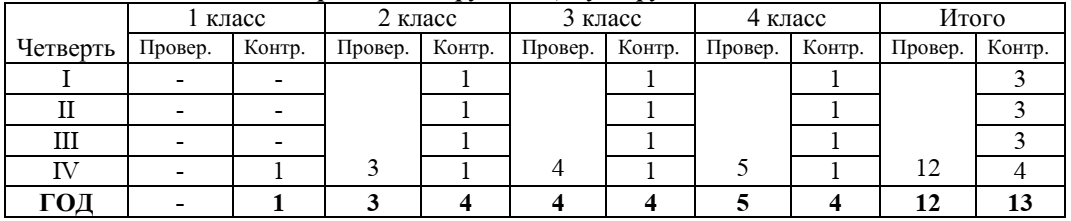 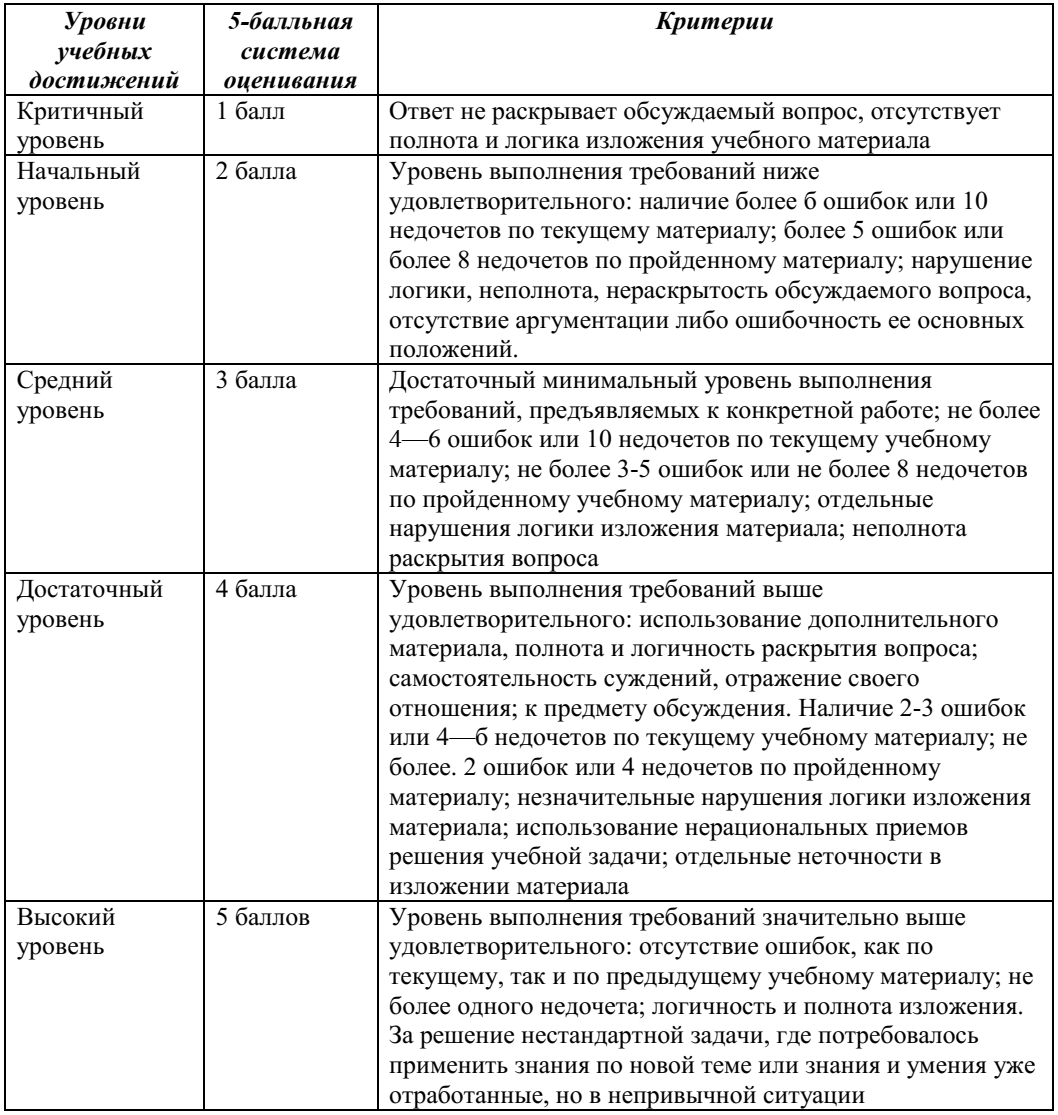 Классификации ошибок и недочетов, влияющих на снижение оценки
Ошибки:
• неправильное определение понятия, замена существенной характеристики понятия
несущественной;
• нарушение последовательности в описании объекта (явления) в тех случаях, когда она является существенной;
• неправильное раскрытие (в рассказе-рассуждении) причины, закономерности, условия
протекания того или иного изученного явления;
• ошибки в сравнении объектов, их классификации на группы по существенным
признакам;
• незнание фактического материала, неумение привести самостоятельные примеры,
подтверждающие высказанное суждение;
• отсутствие умения выполнить рисунок, схему, неправильное заполнение таблицы;
неумение подтвердить свой ответ схемой, рисунком, иллюстративным материалом;
• ошибки при постановке опыта, приводящие к неправильному результату;
• неумение ориентироваться на карте и плане, затруднения в правильном показе
изученных объектов (природоведческих и исторических).
Недочеты:
• преобладание при описании объекта несущественных его признаков;
• неточности при выполнении рисунков, схем, таблиц, не влияющих отрицательно на
результат работы; отсутствие обозначений и подписей;
• отдельные нарушения последовательности операций при проведении опыта, не
приводящие к неправильному результату;
• неточности в определении назначения прибора, его применение осуществляется после
наводящих вопросов;
• неточности при нахождении объекта на карте.
Критерии оценивания практических работ
Отметки ставятся с учётом понимания учащимися цели задачи, правильности её
выполнения (учитывается соответствие действий заданиям, умение обращаться с
оборудованием, аккуратность выполнения работы, соблюдение правил техники
безопасности), способности описать свои действия и наблюдения, а также сделать
необходимые выводы.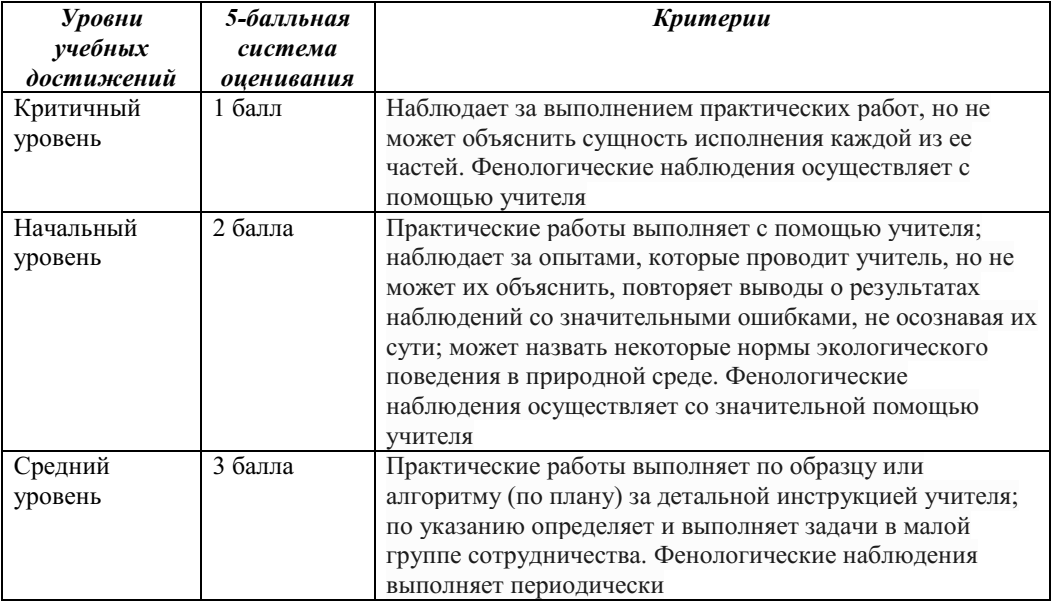 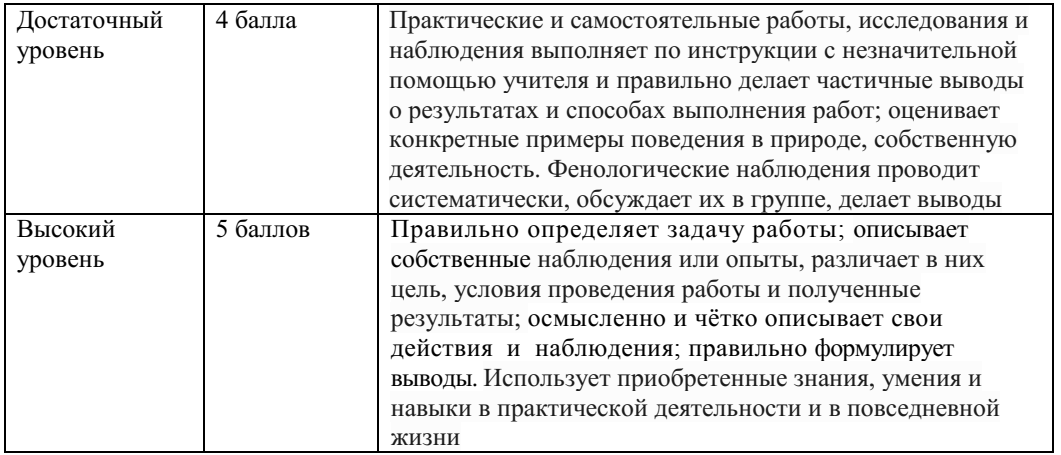 Оценка диагностических тестовых работИтоговая оценка знаний, умений и навыков учащихся.Итоговая оценка выставляется в конце каждой четверти и конце учебного года. Она выводится с учетом результатов комплексной диагностической работы. УЧЕБНО-МЕТОДИЧЕСКОЕ ОБЕСПЕЧЕНИЕ ОБРАЗОВАТЕЛЬНОГО ПРОЦЕССА  ОБЯЗАТЕЛЬНЫЕ УЧЕБНЫЕ МАТЕРИАЛЫ ДЛЯ УЧЕНИКА Плешаков А.А. Учебник. Окружающий мир. 2 класс.  В 2-х частях. М., Просвещение, 2022 А.А. Плешаков. Атлас-определитель «От Земли до неба».  Пособие для учащихся общеобразовательных учреждений. М., Просвещение, 2022А.А. Плешаков. «Зелёные страницы». Пособие для учащихся общеобразовательных учреждений. М., Просвещение, 2022А.А. Плешаков. «Великан на поляне, или первые уроки экологической этики».  Пособие для учащихся общеобразовательных учреждений. М., Просвещение, 2022Плешаков А.А. Рабочая тетрадь. Окружающий мир. 2 класс.  В 2-х частях. М., Просвещение, 2022 МЕТОДИЧЕСКИЕ МАТЕРИАЛЫ ДЛЯ УЧИТЕЛЯ Плешаков А. А. Окружающий мир. Рабочие программы. 1-4 классы. М., Просвещение, 20192. Концепция учебно-методического комплекса «Школа России».  Пособие для учителей общеобразовательных организаций. М., Просвещение, 20193. Плешаков А. А., Соловьёва А. Е. Окружающий мир. Методические рекомендации. 2 класс. М., Просвещение, 2019Глаголева Ю.И., Илюшин Л.С., Галактионова Т.Г. Окружающий мир. 2 класс.Поурочные разработки. Технологические карты уроков. М., Просвещение, 2019Плешаков А. А., Гара Н. Н., Назарова З. Д. Окружающий мир. Тесты. 2 класс. М., Просвещение, 2019Поурочные разработки 2 класс КИМ 2 класс ЦИФРОВЫЕ ОБРАЗОВАТЕЛЬНЫЕ РЕСУРСЫ И РЕСУРСЫ СЕТИ ИНТЕРНЕТ http://nsportal.ru/ http://easyen.ru/ http://www.uchportal.ru/ http://www.nachalka.com/ http://school-box.ru/nachalnaya-shkola/knigi-uchebniki-posobiya.html МАТЕРИАЛЬНО-ТЕХНИЧЕСКОЕ ОБЕСПЕЧЕНИЕ ОБРАЗОВАТЕЛЬНОГО ПРОЦЕССА УЧЕБНОЕ ОБОРУДОВАНИЕТаблицы к основным разделам предметаНаборы сюжетных (предметных) картинок в соответствии с тематикойОБОРУДОВАНИЕ ДЛЯ ПРОВЕДЕНИЯ ЛАБОРАТОРНЫХ, ПРАКТИЧЕСКИХ РАБОТ, ДЕМОНСТРАЦИЙ Классная магнитная доска.Настенная доска с приспособлением для крепления картинок.КолонкиКомпьютерГербарий, термометрУТВЕРЖДАЮИ. о. директора школы: ___________________Т.М. Филимоноваот «_____»__________ 2022 г.Учитель начальных классовГаниеваНадеждаАлександровна «РАССМОТРЕНО»На экспертной комиссии в составеРуководитель МОФирсова Е.Н.Члены комиссии:1. Н.А. Ганиева____________________2. Е.В. Кухаренко__________________3. Л. М. Соколова__________________Дата, подпись членов комиссии: 1. ________________________________2. ________________________________3. _______________________________№Тема,раздел курсаПрограммное содержаниеМетоды и формы организации обучения.Характеристика деятельности обучающихся1Человеки общество. 16 чНаша Родина — Россия, Россий- ская Федерация Россия и её столица на карте Государственные символы России, символика своего региона Москва — столица Достопримечательности Москвы Страницы истории Москвы Города России Свой регион и его столица на карте РФ Россия — многонациональное государство Народы России, их традиции, обычаи, праздники Родной край, его природные и культурные достопримечательности Значимые события истории родного края Свой регион и его главный город на карте Хозяйственные  занятия, профессии жителей родного края Значение труда в жизни человека и обществаСемья — коллектив Семейное древо Семейные ценности и  традиции  Совместный  труд и отдых Участие детей в делах семьиПравила культурного поведения в общественных местах Добро- та, справедливость, честность, уважение к чужому мнению и особенностям других людей — главные правила взаимоотношений членов обществаРассказ учителя, рассматривание иллюстраций, чтение текстов о федеративном устройстве России, о многонациональном составе населения страны Игра-путешествие по теме, например, «Работаем экскурсоводами, проводим экскурсии по Москве, Санкт-Петербургу» Рассказ учителя по теме, например, «История  возникновения  Москвы» Работа с картой: Россия, Москва, Санкт-Петербург, наш регион на карте РФ Чтение текстов учебника о народах России, об их традициях, обычаях, праздниках Составление сообщения об истории родного края (при помощи взрослых, с использованием дополни- тельных источников информации) Учебный диалог по теме, например, «Зачем человек трудится?» Дидактическая игра по теме, например, «Профессии города и села» Логическая задача по теме, напри- мер, «Разделим картинки на три группы: профессии, которые есть только в городе; профессии села; профессии, которые есть и в селе, и в городе»Учебный диалог по теме, например, «Послушаем друг друга, расскажем о своей семье» Обсуждение обязанностей в семье, семейных традиций, совместный труд и отдых Практическая работа по теме, например, «Составление схемы родословного древа семьи»Учебный диалог по теме, например, «Оцени себя — умеешь ли ты сдерживать эмоции?» Анализ ситуаций, раскрывающих примеры гуманного отношения к людям Работа в группе: работа с пословицами, сравнение и группировка слов по противоположному значению (добрый — жадный, смелый — трусливый, правдивый — лживый и др )2Человеки природа. 34 чНаблюдения, опыты, измерения Звёзды и созвездия, наблюдения   звёздного неба Планеты Чем Земля отличается от других планет. Условия  жизни  на  Земле Изображения Земли: глобус, карта, план. Карта мира. Материки, океаны.   Определение сторон горизонта при помощи компаса. Компас, его устройство, ориентирование на местности.Многообразие растений. Деревья, кустарники, травы. Дикорастущие и культурные растения. Связи в природе Годовой ход изменений в жизни растенияМир животных (фауна) Насекомые, рыбы, птицы, звери, земноводные, пресмыкающиеся: общая характеристика (особенности внешнего вида, движений, питания,  размножения) Сезонная жизнь животныхКрасная книга России, её значение, отдельные представители растений и животных Красной книги Заповедники, природные парки Охранаприроды Правила нравственно- го поведения на природеУчебный диалог по теме, например, «Чем Земля отличается от других планет» Просмотр и обсуждение иллюстраций, видеофрагментов и других материалов (по выбору) на тему «Звёздное небо. Созвездия» Практическая работа с глобусом. Рассказ учителя, работа с текстом учебника: описание и особенности океанов и материков на Земле. Практическая работа с картой: «Как показывать объекты на настенной карте»Экскурсия в парк: сравнение деревьев, кустарников, трав. Игра-соревнование по теме, например, «Кто больше вспомнит названий деревьев» Коммуникативная деятельность: описание растений поиллюстрациям и живым объектам Классификация растений (по иллюстрациям): дикорастущие — культурные Практическая работа по теме, напри- мер, «Рассматривание растений, обсуждение условий благополучного роста и развития растения» Работа в группах с иллюстративным материалом: составление коллективного рассказа по теме, например, «Каким бывает растение в разные сезоны»Дидактическая игра по теме, например, «Угадай животное по описанию» Логическая задача по теме, например, «Найди ошибку — какое животное попало в эту группу случайно» Учебный диалог с использованием иллюстративного материала по теме, например, «Как живут животные в разные времена года» Ролевая игра по теме, например, «Собрание в лесу — кто как готовится к зиме» Работа в группах: подготовьте вопросы о жизни животных для других группУчебный диалог по теме, например, «Что такое Красная книга?» Просмотр и обсуждение иллюстраций, видеофрагментов и  других  материалов (по выбору) на тему: «Растения и животные Красной книги» Рассказ учителя: «Растения и животные нашего края, занесённые в Красную книгу» Коллективное составление памятки по теме, например,«Правила  поведения  в  заповедных  местах» Работа в группе: чтение текстов учебника и использование полученной информации для подготовки собственного рассказа  о  Красной книге  Коллективное составление плана рассказа о редком растении и животном3Правила безопасной жизни.12 чЗдоровый образ жизни: режим дня (чередование сна, учебных занятий, двигательной активности) и рациональное питание (количество приёмов пищи и рацион питания). Физическая культура, закаливание, игры на воздухе как условие сохранения и укрепления здоровья. Правила безопасности в школе (маршрут до школы, правила поведения на занятиях, переменах, при приёмах пищи, а такжена пришкольной территории). Правила безопасного поведения пассажира наземного транспорта и метро. Номера телефонов экстренной помощи. Правила поведения при пользовании  компьютером. Безопасность в Интернете (коммуникация  в  мессенджерах и социальных группах) в условиях контролируемого доступав Интернет. Учебный диалог по теме, например, «Зачем нужен режим дня? Почему нужно правильно питаться?» Беседа по теме, например, «Что может случиться на прогулке, на игровой площадке, дома и в школе, если  не соблюдать правила безопасности» Ролевая игра по теме, например, «Мы — пешеходы» Анализ дорожных ситуаций Работа в паре: соотне сение изображений и названий дорожных знаков. Практическая работа по теме, например, «Учимся соблюдать изученные правила безопасности под руководством инструктора ГИБДД или учителя». Обсуждение с опорой на иллюстрации потенциальных опасностей бытовых предметови ситуаций. Беседа по теме, например, «Правила поведения в общественном транспорте». Практическая работа (при наличии условий) по теме, например, «Правила пользования компьютером».Контрольные и проверочные работы 6 чИтого 68 ч№урока№урокаТема урокаПланируемые результатыПланируемые результатыПланируемые результатыПланируемые результатыХарактеристика деятельностиДатаДата№урока№урокаТема урокапредметныеметапредметныеметапредметныеличностныеХарактеристика деятельностипланфакт«Где мы живём?» 4 ч«Где мы живём?» 4 ч«Где мы живём?» 4 ч«Где мы живём?» 4 ч«Где мы живём?» 4 ч«Где мы живём?» 4 ч«Где мы живём?» 4 ч«Где мы живём?» 4 ч«Где мы живём?» 4 ч«Где мы живём?» 4 ч1.1.Родная страна.Научатся различать государственные  символы России от символов других стран; различать национальные языки. Получат возможность научиться извлекать из различных источников сведения о гербе своего регионаРегулятивные УУД:Понимать и сохранять учебную задачу; учитывать выделенные учителем ориентиры действия в новом учебном материале в сотрудничестве с учителем; адекватно воспринимать оценку учителя.Познавательные УУД:Осуществлять поиск необходимой информации для выполнения учебных заданий; строить речевое высказывание в устной форме; умение структурировать знания.Коммуникативные УУД:Учитывать разные мнения и стремиться к координации различных позиций в сотрудничестве; строить понятные для партнёра высказывания; задавать вопросы; контролировать свои действия и действия партнёра.Знание основных моральных норм, осознание себя членом общества; формирование основ российской гражданской идентичности; учебно-познавательный интерес к новому учебному материалу; осознание своей этнической принадлежности. Знание основных моральных норм, осознание себя членом общества; формирование основ российской гражданской идентичности; учебно-познавательный интерес к новому учебному материалу; осознание своей этнической принадлежности. Россия – многонациональное государство. Знакомство с государственной символикой (герб, флаг, гимн)1.092.2.Город и село.Проект «Родной город»Научатся объяснять характерные особенности городских и сельских поселений; собирать информацию для проекта; описывать предметы на основе предложенного плана.Получат возможность научиться извлекать из различных источников сведения о родном селеРегулятивные УУД:Понимать и сохранять учебную задачу; учитывать выделенные учителем ориентиры действия в новом учебном материале в сотрудничестве с учителем; адекватно воспринимать оценку учителя.Познавательные УУД:Осуществлять поиск необходимой информации для выполнения учебных заданий; строить речевое высказывание в устной форме; умение структурировать знания.Коммуникативные УУД:Учитывать разные мнения и стремиться к координации различных позиций в сотрудничестве; строить понятные для партнёра высказывания; задавать вопросы; контролировать свои действия и действия партнёра.Знание основных моральных норм, осознание себя членом общества; формирование основ российской гражданской идентичности; учебно-познавательный интерес к новому учебному материалу; осознание своей этнической принадлежности. Знание основных моральных норм, осознание себя членом общества; формирование основ российской гражданской идентичности; учебно-познавательный интерес к новому учебному материалу; осознание своей этнической принадлежности. Дать представление о жизни города и села; воспитывать любовь к родному краю; подготовить к выполнению проекта.6.093.3.Природа и рукотворный мир.Научатся оценивать собственное отношение к окружающему миру; различать объекты природы и предметы рукотворного мира.Получат возможность научиться осознавать ценность природы и необходимость нести ответственность за её сохранение. Регулятивные УУД:Понимать и сохранять учебную задачу; учитывать выделенные учителем ориентиры действия в новом учебном материале в сотрудничестве с учителем; адекватно воспринимать оценку учителя.Познавательные УУД:Осуществлять поиск необходимой информации для выполнения учебных заданий; строить речевое высказывание в устной форме; умение структурировать знания.Коммуникативные УУД:Учитывать разные мнения и стремиться к координации различных позиций в сотрудничестве;- учебно-познавательный интерес к новому учебному материалу;-способность к самооценке на основе критерия успешности учебной- учебно-познавательный интерес к новому учебному материалу;-способность к самооценке на основе критерия успешности учебнойФормировать представление о том, что такое природа; учить различать объекты природы и предметы рукотворного мира; классифицировать их.8.094.4.Проверим себя и оценим свои достижения.Проверочная работа по разделу « Где мы живём?»Научатся оценивать свои достижения.Регулятивные УУД:Понимать и сохранять учебную задачу; учитывать выделенные учителем ориентиры действия в новом учебном материале в сотрудничестве с учителем; адекватно воспринимать оценку учителя.Познавательные УУД:Осуществлять поиск необходимой информации для выполнения учебных заданий; строить речевое высказывание в устной форме; умение структурировать знания.Коммуникативные УУД:Учитывать разные мнения и стремиться к координации различных позиций в сотрудничестве;Проверить знания и умения учащихся; формировать умение адекватно оценивать свои достижения.13.09«Природа» (20 ч)«Природа» (20 ч)«Природа» (20 ч)«Природа» (20 ч)«Природа» (20 ч)«Природа» (20 ч)«Природа» (20 ч)«Природа» (20 ч)«Природа» (20 ч)«Природа» (20 ч)5.Неживая и живая природа.Неживая и живая природа.Научатся различать объекты живой и неживой природы.Получат возможность научиться осознавать ценность природы и необходимость нести ответственность за её сохранение.Регулятивные УУД:Понимать учебную задачу урока и стремиться её выполнить;- адекватно воспринимать оценку учителя;-учитывать выделенные учителем ориентиры действия в новом учебном материале.Познавательные УУД:Строить речевое высказывание; проводить сравнение; обобщать т.е. выделять общее на основе существенных признаков.Коммуникативные УУД:Строить понятные для партнёра высказывания; задавать вопросы.- учебно-познавательный интерес к новому учебному материалу;-способность к самооценке на основе критерия успешности учебной деятельности.- учебно-познавательный интерес к новому учебному материалу;-способность к самооценке на основе критерия успешности учебной деятельности.Познакомить с новым разделом; формировать первоначальные представления о живой и неживой природе; на конкретных примерах раскрыть связи между неживой и живой природой.15.096.Явления природыПрактическая работа №1«Знакомство с устройством термометра, измерение температуры воздуха, воды и тела человека».Явления природыПрактическая работа №1«Знакомство с устройством термометра, измерение температуры воздуха, воды и тела человека».Научатся узнавать изученные объекты живой и неживой природы; измерять температуру воздуха, тела человека.Получат возможность научиться обнаруживать связи м/у живой и неживой природой.Регулятивные УУД:Понимать учебную задачу урока и стремиться её выполнить;-учитывать выделенные учителем ориентиры действия в новом учебном материале.Познавательные УУД:осуществлять анализ объектов с выделением существенных и несущественных признаков; проводить опыты.Коммуникативные УУД:учитывать различные мнения и стремиться к  координации различных позиций в сотрудничестве.- учебно-познавательный интерес к новому учебному материалу;-способность к самооценке на основе критерия успешности учебной деятельности.- учебно-познавательный интерес к новому учебному материалу;-способность к самооценке на основе критерия успешности учебной деятельности.Познакомить с явлениями живой и неживой природы, различными видами термометров и правилами пользования ими; научить измерять и записывать температуру воздуха.20.097.Что такое погода?Что такое погода?Научатся наблюдать и описывать состояние погоды; записывать температуру воздуха; выбирать одежду по погоде.Получат возможность научиться составлять план рассказа и рассказывать по плану.Регулятивные УУД:понимать учебную задачу урока и стремиться её выполнить;- учитывать выделенные учителем ориентиры действия в новом учебном материале.Познавательные УУД:описывать изученные явления природы; проводить несложные наблюдения. Коммуникативные УУД:допускать возможность существования у людей различных точек зрения, в том числе не совпадающих с его собственной, и ориентироваться на позицию партнёра в общении и взаимодействии.- широкая мотивационная основа учебной деятельности;-ориентация на понимание причин успеха в учебной деятельности;- способность к самооценке.- широкая мотивационная основа учебной деятельности;-ориентация на понимание причин успеха в учебной деятельности;- способность к самооценке.Дать общее представление о погоде; познакомить с условными метеорологическими знаками для обозначения погодных явлений, а также с народными и научными предсказаниями погоды.22.098.В гости к осени (экскурсия).В гости к осени (экскурсия).Научатся осознавать необходимость бережного отношения к природе.Получат возможность научиться выполнять правила безопасного поведения в природе.Регулятивные УУД:Понимать учебную задачу урока и стремиться её выполнить;- учитывать выделенные учителем ориентиры действия в новом учебном материале.Познавательные УУД:научатся наблюдать изменения в природе и устанавливать взаимосвязь. Коммуникативные УУД:формулировать собственное мнение и позицию.-  широкая мотивационная основа учебной деятельности, включающая социальные, учебно-познавательные  и внешние мотивы;-будут сформированы чувства прекрасного и эстетические чувства.-  широкая мотивационная основа учебной деятельности, включающая социальные, учебно-познавательные  и внешние мотивы;-будут сформированы чувства прекрасного и эстетические чувства.Познакомить с осенними изменениями в природе; расширять знания о растительном и животном мире; воспитывать бережное отношение к природе.27.099.В гости к осени (урок).В гости к осени (урок).Научится рассказывать о характерных признаках осени в неживой и живой  природе; показывать связь м/у ними.Получат возможность научиться осознавать ценность природы.Регулятивные УУД:Понимать учебную задачу урока и стремиться её выполнить;- учитывать выделенные учителем ориентиры действия в новом учебном материале.Познавательные УУД:научатся наблюдать изменения в природе и рассказывать о них.Коммуникативные УУД:строить понятные для партнёра высказывания.- учебно-познавательный интерес к новому учебному материалу;-способность к самооценке на основе критерия успешности учебной деятельности.- учебно-познавательный интерес к новому учебному материалу;-способность к самооценке на основе критерия успешности учебной деятельности.Дать представление о характерных признаках осени в неживой природе; расширять знания об осенних изменениях в жизни растений, насекомых и птиц; показать связь между живой и неживой природой.29.0910.Звёздное небо.Звёздное небо.Научатся различать изученные созвездия; узнают несколько новых созвездий.Получат возможность научиться моделировать созвездия.Регулятивные УУД:Понимать учебную задачу урока и стремиться её выполнить;- планировать своё действие в соответствии с поставленной задачей.Познавательные УУДнаблюдать звёздное небо; сопоставлять иллюстрации с описанием; использовать модели.Коммуникативные УУД:задавать вопросы; контролировать действия партнёра.- учебно-познавательный интерес к новому учебному материалу;-способность к самооценке на основе критерия успешности учебной деятельности;- внутренняя позиция школьника на уровне положительного отношения к школе.- учебно-познавательный интерес к новому учебному материалу;-способность к самооценке на основе критерия успешности учебной деятельности;- внутренняя позиция школьника на уровне положительного отношения к школе.Расширить представление о звёздах и созвездиях.4.1011.Заглянем в кладовые землиПрактическая работа №2«Исследование с помощью лупы состава гранита, рассматривание образцов полевого шпата, кварца, слюды».Заглянем в кладовые землиПрактическая работа №2«Исследование с помощью лупы состава гранита, рассматривание образцов полевого шпата, кварца, слюды».Научатся различать составные части гранита, а также горные породы и минералы.Получат возможность научиться составлять собственную коллекцию.Регулятивные УУД:Понимать учебную задачу урока и стремиться её выполнить;- учитывать выделенные учителем ориентиры действия в новом учебном материале.Познавательные УУД:осуществлять поиск необходимой информации с помощью атласа-определителя; наблюдать и делать выводы.Коммуникативные УУД:задавать вопросы; контролировать действия партнёра.- учебно-познавательный интерес к новому учебному материалу;- ориентация на понимание причин успеха в учебной деятельности.- учебно-познавательный интерес к новому учебному материалу;- ориентация на понимание причин успеха в учебной деятельности.Познакомить с горными породами  и минералами; различать составные части гранита. 6.1012.13.Про воздух и про воду. Ф/гПро воздух и про воду.Про воздух и про воду. Ф/гПро воздух и про воду.Научатся рассказывать по схеме о загрязнении и охране воздуха и воды.Получат возможность научиться замечать и ценить красоту природы.Регулятивные УУД:Понимать учебную задачу урока и стремиться её выполнить;- учитывать выделенные учителем ориентиры действия в новом учебном материале;-адекватно воспринимать оценку учителя.Познавательные УУД:осознают значение воздуха и воды для растений, животных и человека; научатся анализировать схемы.Коммуникативные УУД:строить понятные для партнёра высказывания; задавать вопросы.- учебно-познавательный интерес к новому учебному материалу;-способность к самооценке на основе критерия успешности учебной деятельности.- учебно-познавательный интерес к новому учебному материалу;-способность к самооценке на основе критерия успешности учебной деятельности.Познакомить с одним из главных богатств природы – воздухом; показать значение воздуха для растений, животных и человека; воспитывать бережное отношение к природе. Познакомить с одним из главных богатств природы – водой; показать значение воды для растений, животных и человека; воспитывать бережное отношение к природе.11.1013.1014.Какие бывают растенияПрактическая работа №3«Определение растений с помощью атласа-определителя».Какие бывают растенияПрактическая работа №3«Определение растений с помощью атласа-определителя».Научатся делить растения по группам; выделять и сравнивать признаки этих групп.Получат возможность научиться замечать и ценить красоту мира растенийРегулятивные УУД:Понимать учебную задачу урока и стремиться её выполнить;- учитывать выделенные учителем ориентиры действия в новом учебном материале.Познавательные УУД:проводить сравнение, сериацию и классификацию по заданным критериям.Коммуникативные УУД:учитывать разные мнения, формулировать собственное мнение. - учебно-познавательный интерес к новому учебному материалу;-способность к самооценке на основе критерия успешности учебной деятельности.- учебно-познавательный интерес к новому учебному материалу;-способность к самооценке на основе критерия успешности учебной деятельности.Формировать представление о многообразии растений, умение группировать их (деревья, кустарники, травы, лиственные и хвойные растения); познакомить с некоторыми конкретными представителями каждой группы, встречающимися в родном крае; учить распознавать их.18.1015.Какие бывают животные.Какие бывают животные.Научатся делить животных по группам; выделять и сравнивать признаки этих групп; находить новую информацию в рассказах о животных.Получат возможность научиться замечать и ценить красоту мира животных.Регулятивные УУД:Понимать учебную задачу урока и стремиться её выполнить;- учитывать выделенные учителем ориентиры действия в новом учебном материале.Познавательные УУД:научатся выявлять зависимость строения тела животного от его образа жизни.Коммуникативные УУД:задавать вопросы; учитывать разные мнения и интересы.-  широкая мотивационная основа учебной деятельности, включающая социальные, учебно-познавательные  и внешние мотивы;-будут сформированы чувства прекрасного и эстетические чувства.-  широкая мотивационная основа учебной деятельности, включающая социальные, учебно-познавательные  и внешние мотивы;-будут сформированы чувства прекрасного и эстетические чувства.Обобщить знания о животных; научить разделять животных на группы (птицы, рыбы, звери, насекомые); показать зависимость строения животных от их образа жизни.20.1016.Невидимые нити.Невидимые нити.Научатся находить связи в природе, между природой и человеком; изображать полученные связи с помощью моделей.Получат возможность научиться осознавать необходимость сохранения живой и неживой природыРегулятивные УУД:Понимать учебную задачу урока и стремиться её выполнить;- планировать своё действие в соответствии с поставленной задачей.Познавательные УУД:использовать знаково-символические средства, в том числе модели.Коммуникативные УУД:формулировать собственное мнение и позицию.- учебно-познавательный интерес к новому учебному материалу;-способность к самооценке на основе критерия успешности учебной деятельности.- учебно-познавательный интерес к новому учебному материалу;-способность к самооценке на основе критерия успешности учебной деятельности.Систематизировать и расширять представления об экологических  связях между живой и неживой природой, внутри живой природы, между природой и человеком.25.1017.Дикорастущие и культурные растения.Ф/гДикорастущие и культурные растения.Ф/гНаучатся сравнивать и различать дикорастущие и культурные растения; находить новую информацию в тексте.Получат возможность научиться осознавать роль растений в жизни человека.Регулятивные УУД:Понимать учебную задачу урока и стремиться её выполнить;- планировать своё действие в соответствии с поставленной задачей.Познавательные УУД:научится проводить сравнение; осуществлять расширенный поиск информации.Коммуникативные УУД:задавать вопросы; строить понятные высказывания.- учебно-познавательный интерес к новому учебному материалу;-способность к самооценке на основе критерия успешности учебной деятельности.- учебно-познавательный интерес к новому учебному материалу;-способность к самооценке на основе критерия успешности учебной деятельности.Формировать понятие «дикорастущие растения», «культурные растения»; показать разнообразие культурных растений, раскрыть их значение для человека.27.1018Дикие и домашние животные.Ф/гДикие и домашние животные.Ф/гНаучатся различать диких и домашних животных; Понимать учебную задачу урока и стремиться её выполнить;рассказывать о значении домашних животных для человека.Получат возможность научиться пользоваться дополнительной литературой.Регулятивные УУД:Понимать учебную задачу урока и стремиться её выполнить;- планировать своё действие в соответствии с поставленной задачей.Познавательные УУД:научатся проводить сравнение; использовать модели для решения задач.Коммуникативные УУД:задавать вопросы; строить понятные высказывания.- учебно-познавательный интерес к новому учебному материалу;-способность к самооценке на основе критерия успешности учебной деятельности.- учебно-познавательный интерес к новому учебному материалу;-способность к самооценке на основе критерия успешности учебной деятельности.Дать представление о диких и домашних животных, их сходстве и различиях; показать разнообразие домашних животных, их значение для человека.8.1119Комнатные растения.Практическая работа №4«Освоение приёмов ухода за комнатными растениями в соответствии с инструкцией».Ф/гКомнатные растения.Практическая работа №4«Освоение приёмов ухода за комнатными растениями в соответствии с инструкцией».Ф/гНаучатся узнавать и называть комнатные растения; ухаживать за комнатными растениями.Получат возможность научиться делать выводы из изученного материалаРегулятивные УУД:Понимать учебную задачу урока и стремиться её выполнить;-- учитывать выделенные учителем ориентиры действия в новом учебном материале.Познавательные УУД:научится осуществлять поиск необходимой информации для выполнения учебных заданий.Коммуникативные УУД:формулировать собственное мнение и позицию.- учебно-познавательный интерес к новому учебному материалу;-способность к самооценке на основе критерия успешности учебной деятельности.- учебно-познавательный интерес к новому учебному материалу;-способность к самооценке на основе критерия успешности учебной деятельности.Познакомить с комнатными растениями; показать их роль в жизни человека; рассказать о правилах ухода за комнатными растениями.10.1120Животные живого уголка. Ф/гПрактическая работа №5«Освоение приёмов содержания животных живого уголка в соответствии с инструкциями».Животные живого уголка. Ф/гПрактическая работа №5«Освоение приёмов содержания животных живого уголка в соответствии с инструкциями».Научатся определять животных живого уголка; ухаживать за некоторыми из них.Получат возможность научиться готовить сообщение.Регулятивные УУД:Понимать учебную задачу урока и стремиться её выполнить;- учитывать выделенные учителем ориентиры действия в новом учебном материале.Познавательные УУД:научится осуществлять поиск необходимой информации для выполнения учебных заданий.Коммуникативные УУД:задавать вопросы; строить понятные высказывания.- учебно-познавательный интерес к новому учебному материалу;-способность к самооценке на основе критерия успешности учебной деятельности.- учебно-познавательный интерес к новому учебному материалу;-способность к самооценке на основе критерия успешности учебной деятельности.Познакомить с обитателями живого уголка, с правилами ухода за этими животными.15.1121Про кошек и собак.Ф/гПро кошек и собак.Ф/гНаучатся приводить примеры разных пород кошек и собак; различать изученные породы.Получат возможность научиться ответственному отношению к нашим любимцам.Регулятивные УУД:Понимать учебную задачу урока и стремиться её выполнить;- планировать своё действие в соответствии с поставленной задачей.Познавательные УУД:научится осуществлять поиск необходимой информации для выполнения учебных заданий с использованием Интернета.Коммуникативные УУД:формулировать собственное мнение и позицию.- учебно-познавательный интерес к новому учебному материалу;-чувства прекрасного и эстетические чувства;- способность к самооценке.- учебно-познавательный интерес к новому учебному материалу;-чувства прекрасного и эстетические чувства;- способность к самооценке.Познакомить с некоторыми породами кошек и собак, а также их ролью в жизни человека; воспитывать любовь к животным, ответственность за них, бережное отношение к ним.17.1122Красная книга.Красная книга.Научатся выявлять причины исчезновения изучаемых растений и животных; осознают ответственность за сохранение природы.Получат возможность научиться находить информацию в учебнике и дополнительной литературе и использовать её для сообщения.Регулятивные УУД:Понимать учебную задачу урока и стремиться её выполнить;- планировать своё действие в соответствии с поставленной задачей.Познавательные УУД:устанавливать причинно-следственные связи; научится осуществлять поиск необходимой информации для выполнения учебных заданий.Коммуникативные УУД:формулировать собственное мнение и позицию; задавать вопросы.- учебно-познавательный интерес к новому учебному материалу;-способность к самооценке на основе критерия успешности учебной деятельности.- учебно-познавательный интерес к новому учебному материалу;-способность к самооценке на основе критерия успешности учебной деятельности.Познакомить с мерами по сохранению и увеличению численности редких растений и животных; рассказать о Красной книге; расширить и углубить знания о редких животных и растениях родного края; воспитывать бережное отношение к природе.22.1123Будь природе другом. Проект «Красная книга, или Возьмём под защиту».Будь природе другом. Проект «Красная книга, или Возьмём под защиту».Научатся анализировать факторы, угрожающие живой природе; делать выводы.Получат возможность научиться осознавать, что нельзя быть жестоким по отношению к любому живому существуРегулятивные УУД:Понимать учебную задачу урока и стремиться её выполнить;- планировать своё действие в соответствии с поставленной задачей;- вносить необходимые коррективы в действия.Познавательные УУД:использовать знаково-символические средства;строить рассуждения.Коммуникативные УУД:формулировать собственное мнение и позицию; задавать вопросы.- учебно-познавательный интерес к новому учебному материалу;- внутренняя позиция школьника на уровне положительного отношения к школе;- способность к самооценке.- учебно-познавательный интерес к новому учебному материалу;- внутренняя позиция школьника на уровне положительного отношения к школе;- способность к самооценке.Обобщить представления о факторах, угрожающих живой природе; учить уважительному отношению к живым организмам; сформулировать важнейшие правила поведения в природе, направленные на её сбережения (правила друзей природы); подготовить к выполнению проекта.24.1124Проверим себя и оценим свои достижения.Проверочная работа  по разделу «Природа».Проверим себя и оценим свои достижения.Проверочная работа  по разделу «Природа».Научатся оценивать свои достижения.Регулятивные УУД:- учитывать выделенные учителем ориентиры действия в новом учебном материале;- осуществлять итоговый и пошаговый контроль.Познавательные УУД:умение структурировать знания.Коммуникативные УУД:умение контролировать себя.- внутренняя позиция школьника на уровне положительного отношения к школе;- способность к самооценке на основе успешности учебной деятельности.- внутренняя позиция школьника на уровне положительного отношения к школе;- способность к самооценке на основе успешности учебной деятельности.Проверить знания и умения учащихся; формировать умение адекватно оценивать свои достижения.29.11«Жизнь города и села» ( 10 ч )«Жизнь города и села» ( 10 ч )«Жизнь города и села» ( 10 ч )«Жизнь города и села» ( 10 ч )«Жизнь города и села» ( 10 ч )«Жизнь города и села» ( 10 ч )«Жизнь города и села» ( 10 ч )«Жизнь города и села» ( 10 ч )«Жизнь города и села» ( 10 ч )«Жизнь города и села» ( 10 ч )25Что такое экономика.Ф/гЧто такое экономика.Ф/гНаучатся объяснять, что такое экономика, и называть её составные части.Получат возможность научиться осознавать сопричастность членов семьи к областям экономики страны.Регулятивные УУД:Понимать учебную задачу урока и стремиться её выполнить;- учитывать выделенные учителем ориентиры действия в новом учебном материале.Познавательные УУД:научится осуществлять поиск необходимой информации для выполнения учебных заданий.Коммуникативные УУД:формулировать собственное мнение; задавать вопросы.- учебно-познавательный интерес к новому учебному материалу;-способность к самооценке на основе критерия успешности учебной деятельности.- учебно-познавательный интерес к новому учебному материалу;-способность к самооценке на основе критерия успешности учебной деятельности.Познакомить с целями и задачами раздела, с понятием «экономика»; выделить отдельные части (отрасли) экономики и показать взаимосвязь этих частей; познакомить с важнейшими предприятиями своего города.1.1226Из чего что сделано.Ф/гИз чего что сделано.Ф/гНаучатся классифицировать предметы по характеру материала; бережно относиться к вещам.Получат возможность научиться изображать производственные цепочки с помощью моделей.Регулятивные УУД:Понимать учебную задачу урока и стремиться её выполнить;- планировать своё действие в соответствии с поставленной задачей.Познавательные УУД:проводить сравнение и классификацию; использовать знаково-символические средства.Коммуникативные УУД:строить понятные для партнёра высказывания.- учебно-познавательный интерес к новому учебному материалу;-способность к самооценке на основе критерия успешности учебной деятельности.- учебно-познавательный интерес к новому учебному материалу;-способность к самооценке на основе критерия успешности учебной деятельности.Познакомить с природными материалами, из которых сделаны различные предметы; формировать элементарные представления о некоторых производственных процессах, начиная с добычи сырья в природе и кончая получением готового продукта; воспитывать бережное отношение к природным богатствам.6.1227Как построить дом.Ф/гКак построить дом.Ф/гНаучатся выявлять характерные особенности возведения  многоэтажного городского и одноэтажного сельского домов; использовать свои наблюдения в разных видах деятельности.Получат возможность научиться извлекать из текста необходимую информацию.Регулятивные УУД:Понимать учебную задачу урока и стремиться её выполнить;- планировать своё действие в соответствии с поставленной задачей.Познавательные УУД:Осуществлять поиск необходимой информации для выполнения задания.Коммуникативные УУД:задавать вопросы; строить понятные для партнёра высказывания.- учебно-познавательный интерес к новому учебному материалу;-способность к самооценке на основе критерия успешности учебной деятельности.- учебно-познавательный интерес к новому учебному материалу;-способность к самооценке на основе критерия успешности учебной деятельности.Дать представление о технологии строительства городского и сельского домов; познакомить с видами строительной техники и материалов.8.1228Какой бывает транспорт.Какой бывает транспорт.Научатся классифицировать транспортные средства; запомнят номера телефонов экстренных служб.Получат возможность научиться общий план рассказа.Регулятивные УУД:Понимать учебную задачу урока и стремиться её выполнить;- учитывать выделенные учителем ориентиры действия в новом учебном материале.Познавательные УУД:Проводить сравнение и классификацию по заданным критериямКоммуникативные УУД:Формулировать собственное мнение и позицию.- учебно-познавательный интерес к новому учебному материалу;- внутренняя позиция школьника на уровне положительного отношения к школе.- учебно-познавательный интерес к новому учебному материалу;- внутренняя позиция школьника на уровне положительного отношения к школе.Обобщить знания о видах транспорта; дать первоначальное представление об истории его развития.13.1229Культура и образование.Культура и образование.Научатся различать учреждения культуры и образования и проводить соответствующие примеры.Получат возможность осознавать необходимость посещения культурных учреждений, извлекать из текста нужную информациюРегулятивные УУД:Понимать учебную задачу урока и стремиться её выполнить;- учитывать выделенные учителем ориентиры действия в новом учебном материале.Познавательные УУД:Осуществлять поиск необходимой информации для выполнения учебных заданий.Коммуникативные УУД:Формулировать собственное мнение и позицию.- учебно-познавательный интерес к новому учебному материалу;-способность к самооценке на основе критерия успешности учебной деятельности.- учебно-познавательный интерес к новому учебному материалу;-способность к самооценке на основе критерия успешности учебной деятельности.Дать представление о культурных и образовательных учреждениях; познакомить с первым музеем России – Кунсткамерой. 15.1230Все профессии важны. Проект «Профессии».Все профессии важны. Проект «Профессии»..Научатся определять названия профессий по характеру деятельности; узнают о профессии своих родителей и старших членов семьи.Получат возможность научиться обсуждать прочитанное.Регулятивные УУД:Понимать учебную задачу урока и стремиться её выполнить;- планировать своё действие в соответствии с поставленной задачей.Познавательные УУД:Строить рассуждения в форме связи простых суждений; осуществлять поиск необходимой информации. Коммуникативные УУД:Строить понятные для партнёра высказывания; договариваться и приходить к общему решению.- учебно-познавательный интерес к новому учебному материалу;-способность к самооценке на основе критерия успешности учебной деятельности.- учебно-познавательный интерес к новому учебному материалу;-способность к самооценке на основе критерия успешности учебной деятельности.Обогатить знания о разнообразии профессий, их роли в экономике и жизни людей; воспитывать уважительное и доброе отношение к людям разных профессий; начать подготовку к выполнению проекта.20.1231Проверим себя и оценим свои достижения.Проверочная работа  по разделу «Жизнь города и села».Проверим себя и оценим свои достижения.Проверочная работа  по разделу «Жизнь города и села».Научатся оценивать свои достижения.Регулятивные УУД:- учитывать выделенные учителем ориентиры действия в новом учебном материале;-осуществлять итоговый и пошаговый контроль по результату;-адекватно воспринимать оценку учителя. Познавательные УУД:умение структурировать знания.Коммуникативные УУД:умение контролировать себя и своего партнёра.- внутренняя позиция школьника на уровне положительного отношения к школе;--способность к самооценке на основе критерия успешности учебной деятельности.- внутренняя позиция школьника на уровне положительного отношения к школе;--способность к самооценке на основе критерия успешности учебной деятельности.Проверить знания и умения учащихся; формировать умение адекватно оценивать свои достижения.22.1232В гости к зиме (экскурсия).В гости к зиме (экскурсия).Научатся наблюдать за зимними природными явлениями.Получат возможность научиться проводить исследования.Регулятивные УУД:Понимать учебную задачу урока и стремиться её выполнить;- планировать своё действие в соответствии с поставленной задачей.Познавательные УУД:устанавливать причинно-следственные связи; строить речевое высказывание в устной форме.Коммуникативные УУД:задавать вопросы; строить понятные для партнёра высказывания.-  широкая мотивационная основа учебной деятельности, включающая социальные, учебно-познавательные  и внешние мотивы;-будут сформированы  чувства прекрасного и эстетические чувства.-  широкая мотивационная основа учебной деятельности, включающая социальные, учебно-познавательные  и внешние мотивы;-будут сформированы  чувства прекрасного и эстетические чувства.Провести наблюдения за зимними изменениями в неживой и живой природе; систематизировать и обогатить знания о природных связях; воспитывать любовь к природе.27.1233В гости к зиме (урок).В гости к зиме (урок).Научатся обобщать наблюдения за зимними природными явлениями; готовить сообщения и выступать с ними.Получат возможность научиться осознавать необходимость охранять природу.Регулятивные УУД:Понимать учебную задачу урока и стремиться её выполнить;- учитывать выделенные учителем ориентиры действия в новом учебном материале.Познавательные УУД:строить рассуждения; обобщать и делать выводыКоммуникативные УУД: строить понятные для партнёра высказывания; владеть диалогической формой речи.- учебно-познавательный интерес к новому учебному материалу;-способность к самооценке на основе критерия успешности учебной деятельности.- учебно-познавательный интерес к новому учебному материалу;-способность к самооценке на основе критерия успешности учебной деятельности.Обобщить наблюдения за зимними изменениями в неживой и живой природе; раскрыть связи между живой и неживой природой.10.0134Презентации проектов. «Родной город », «Красная книга, или возьмем под защиту», «Профессии».Презентации проектов. «Родной город », «Красная книга, или возьмем под защиту», «Профессии».Научатся выступать с подготовленным сообщением, расширят  углубят знания по выбранной теме.Регулятивные УУД:- планировать своё действие в соответствии с поставленной задачей;- вносить необходимые коррективы в действие после его завершения на основе его оценки и учета характера сделанных  ошибок.Познавательные УУД:обобщать и делать выводы; осуществлять анализ объектов.Коммуникативные УУД:контролировать действия партнёра.- внутренняя позиция школьника на уровне положительного отношения к школе.--способность к самооценке на основе критерия успешности учебной деятельности.- внутренняя позиция школьника на уровне положительного отношения к школе.--способность к самооценке на основе критерия успешности учебной деятельности.Формировать умения представлять результаты проектной деятельности, адекватно оценивать свои достижения.12.01                   «Здоровье и безопасность» ( 9 ч )                     «Здоровье и безопасность» ( 9 ч )                     «Здоровье и безопасность» ( 9 ч )                     «Здоровье и безопасность» ( 9 ч )                     «Здоровье и безопасность» ( 9 ч )                     «Здоровье и безопасность» ( 9 ч )                     «Здоровье и безопасность» ( 9 ч )                     «Здоровье и безопасность» ( 9 ч )                     «Здоровье и безопасность» ( 9 ч )                     «Здоровье и безопасность» ( 9 ч )  35Строение тела человека.Строение тела человека.Научатся называть и показывать внешние части тела человека; осознавать необходимость безопасного и здорового образа жизни.Получат возможность научиться извлекать из текста нужную информацию.Регулятивные УУД:Понимать учебную задачу урока и стремиться её выполнить;- учитывать выделенные учителем ориентиры действия в новом учебном материале.Познавательные УУД:осуществлять подведение под понятие на основе распознания объектов, выделения существенных признаков.Коммуникативные УУД:Строить понятные для партнёра высказывания.- учебно-познавательный интерес к новому учебному материалу;-способность к самооценке на основе критерия успешности учебной деятельности;- ориентация на здоровый образ жизни.- учебно-познавательный интерес к новому учебному материалу;-способность к самооценке на основе критерия успешности учебной деятельности;- ориентация на здоровый образ жизни.Познакомить с целями и задачами раздела; ввести понятие «внешнее» и «внутреннее строение тела человека»; познакомить с частями и внутренними органами человека; дать первоначальное представление о работе внутренних органов.17.0136Если хочешь быть здоров.Если хочешь быть здоров.Научатся осознавать необходимость безопасного и здорового образа жизни, соблюдения режима дня.Получат возможность научиться формулировать правила личной гигиены.Регулятивные УУД:Понимать учебную задачу урока и стремиться её выполнить;- планировать своё действие в соответствии с поставленной задачей.Познавательные УУД:строить рассуждения; обобщать и делать выводыКоммуникативные УУД: строить понятные для партнёра высказывания; владеть диалогической формой речи.- учебно-познавательный интерес к новому учебному материалу;-способность к самооценке на основе критерия успешности учебной деятельности;- ориентация на здоровый образ жизни.- учебно-познавательный интерес к новому учебному материалу;-способность к самооценке на основе критерия успешности учебной деятельности;- ориентация на здоровый образ жизни.Формировать представление о здоровье как одной из главных ценностей человеческой жизни; выделить признаки здорового состояния человека; познакомить с правилами, помогающими сохранить собственное здоровье на долгие годы.19.0137Берегись автомобиля! Берегись автомобиля! Научатся узнавать дорожные знаки и объяснять, что они обозначают, осознают необходимость соблюдения правил дорожного движения.Получат возможность научиться применять изученные правила дорожного движения. Регулятивные УУД:Понимать учебную задачу урока и стремиться её выполнить;- планировать своё действие в соответствии с поставленной задачей.Познавательные УУД:Использовать знаково-символические средства; строить речевое высказывание.Коммуникативные УУД:Задавать вопросы; контролировать действия партнёра.- учебно-познавательный интерес к новому учебному материалу;- внутренняя позиция школьника на уровне положительного отношения к школе.--способность к самооценке на основе критерия успешности учебной деятельности.- учебно-познавательный интерес к новому учебному материалу;- внутренняя позиция школьника на уровне положительного отношения к школе.--способность к самооценке на основе критерия успешности учебной деятельности.Учить безопасному поведению на улицах и дорогах; уточнить и закрепить знания правил перехода улицы, дорожных знаков, сигналов светофора.24.0138Школа пешехода.Практическая работа №6«Отработка правил перехода улицы».Школа пешехода.Практическая работа №6«Отработка правил перехода улицы».Научатся соблюдать изученные правила безопасности, осознавать необходимость соблюдения правил дорожного движения.Получат возможность научиться применять изученные правила дорожного движения.Регулятивные УУД:Понимать учебную задачу урока и стремиться её выполнить;- планировать своё действие в соответствии с поставленной задачей.Познавательные УУД: Использовать знаково-символические средства; строить речевое высказывание.Коммуникативные УУД:Задавать вопросы; контролировать действия партнёра.- учебно-познавательный интерес к новому учебному материалу;-способность к самооценке на основе критерия успешности учебной деятельности.- учебно-познавательный интерес к новому учебному материалу;-способность к самооценке на основе критерия успешности учебной деятельности.Учить использовать на практике полученные знания.26.0139Домашние опасности. Ф/гДомашние опасности. Ф/гНаучатся объяснять потенциальную опасность бытовых предметов; осознавать необходимость соблюдения правил безопасного поведения в быту. Получат возможность научиться применять изученные правила безопасного поведения в быту.Регулятивные УУД:Понимать учебную задачу урока и стремиться её выполнить;- планировать своё действие в соответствии с поставленной задачей.Познавательные УУД: Использовать знаково-символические средства; строить речевое высказывание.Коммуникативные УУД:Задавать вопросы; контролировать действия партнёра.- учебно-познавательный интерес к новому учебному материалу;-способность к самооценке на основе критерия успешности учебной деятельности.- учебно-познавательный интерес к новому учебному материалу;-способность к самооценке на основе критерия успешности учебной деятельности.Познакомить с опасностями, которые могут подстерегать дома;  изучить правила безопасности, которые нужно соблюдать в быту; формировать мотивы к безопасному поведению в доме.31.0140Пожар.Пожар.Научатся вызывать пожарных по телефону; запомнят правила предупреждения пожара.Получат возможность научиться обсуждать рассказ и делать выводы.Регулятивные УУД:Понимать учебную задачу урока и стремиться её выполнить;- планировать своё действие в соответствии с поставленной задачей.Познавательные УУД:Устанавливать причинно-следственные связи; обобщать и делать выводы.Коммуникативные УУД:Задавать вопросы, контролировать себя и товарища.- учебно-познавательный интерес к новому учебному материалу;- внутренняя позиция школьника на уровне положительного отношения к школе.--способность к самооценке на основе критерия успешности учебной деятельности.- учебно-познавательный интерес к новому учебному материалу;- внутренняя позиция школьника на уровне положительного отношения к школе.--способность к самооценке на основе критерия успешности учебной деятельности.Познакомить с причинами возникновения пожара; формировать навыки правильного поведения в экстремальных ситуациях.2.0241На воде и в лесу.На воде и в лесу.Научатся избегать опасности на воде и в лесу; запомнят правила поведения во время купания.Получат возможность  научиться применять изученные правила безопасного поведения в лесу и на воде.Регулятивные УУД:Понимать учебную задачу урока и стремиться её выполнить;- планировать своё действие в соответствии с поставленной задачей.- учитывать выделенные учителем ориентиры действия в новом учебном материале.Познавательные УУД:Устанавливать причинно-следственные связи; обобщать и делать выводы; осуществлять поиск необходимой информации.Коммуникативные УУД:Задавать вопросы; контролировать действия партнёра.- учебно-познавательный интерес к новому учебному материалу;-способность к самооценке на основе критерия успешности учебной деятельности.--способность к самооценке на основе критерия успешности учебной деятельности.- учебно-познавательный интерес к новому учебному материалу;-способность к самооценке на основе критерия успешности учебной деятельности.--способность к самооценке на основе критерия успешности учебной деятельности.Объяснить, какие опасности могут подстерегать в лесу и на водоёмах; закрепить знания о съедобных и несъедобных грибах и ягодах; учить правилам поведения на воде, в лесу.7.0242Опасные незнакомцы.Опасные незнакомцы.Научатся предвидеть опасность; запомнят правила поведения при контакте с незнакомцами.Получат возможность научиться пользоваться правилами безопасного поведения с незнакомыми людьми.Регулятивные УУД:Понимать учебную задачу урока и стремиться её выполнить;- планировать своё действие в соответствии с поставленной задачей.- учитывать выделенные учителем ориентиры действия в новом учебном материале.Познавательные УУД:Устанавливать причинно-следственные связи; обобщать и делать выводы.Коммуникативные УУД:строить понятные для партнёра высказывания; владеть диалогической формой речи.- учебно-познавательный интерес к новому учебному материалу;-способность к самооценке на основе критерия успешности учебной деятельности.- учебно-познавательный интерес к новому учебному материалу;-способность к самооценке на основе критерия успешности учебной деятельности.Познакомить с опасностями, которые могут подстерегать при общении с незнакомыми людьми; учить правильно действовать при встрече с незнакомцем.9.0243Проверим себя и оценим свои достижения.Проверочная работа  по разделу «Здоровье и безопасность».Проверим себя и оценим свои достижения.Проверочная работа  по разделу «Здоровье и безопасность».Научатся оценивать свои достижения.Регулятивные УУД:- планировать своё действие в соответствии с поставленной задачей;-вносить необходимые коррективы в действие после его завершения на основе его оценки и учета характера сделанных  ошибок.Познавательные УУД:умение структурировать знания.Коммуникативные УУД:умение контролировать себя и своего партнёра.- внутренняя позиция школьника на уровне положительного отношения к школе.--способность к самооценке на основе критерия успешности учебной деятельности.- внутренняя позиция школьника на уровне положительного отношения к школе.--способность к самооценке на основе критерия успешности учебной деятельности.Проверить знания и умения учащихся; формировать умение адекватно оценивать свои достижения.14.02«Общение» ( 7 ч )«Общение» ( 7 ч )«Общение» ( 7 ч )«Общение» ( 7 ч )«Общение» ( 7 ч )«Общение» ( 7 ч )«Общение» ( 7 ч )«Общение» ( 7 ч )«Общение» ( 7 ч )«Общение» ( 7 ч )44Наша дружная семья.Ф/гНаша дружная семья.Ф/гНаучатся объяснять, что  такое культура общения.Получат возможность научиться осознавать ценность традиций своей семьи.Регулятивные УУД:Понимать учебную задачу урока и стремиться её выполнить;- учитывать выделенные учителем ориентиры действия в новом учебном материале.Познавательные УУД:строить рассуждения в форме связи простых суждений; Коммуникативные УУД:Строить понятные для партнёра высказывания.- учебно-познавательный интерес к новому учебному материалу;-способность к самооценке на основе критерия успешности учебной деятельности;-знание основных моральных норм.- учебно-познавательный интерес к новому учебному материалу;-способность к самооценке на основе критерия успешности учебной деятельности;-знание основных моральных норм.Познакомить с целями и задачами раздела; обсудить правила культуры общения в семье.16.0245.Проект «Родословная».Проект «Родословная».Научатся составлять родословное древо своей  семьи.Получат возможность научиться собирать информацию.Регулятивные УУД:Понимать учебную задачу урока и стремиться её выполнить;- планировать своё действие в соответствии с поставленной задачей.Познавательные УУД:Осуществлять поиск необходимой информации для выполнения учебных заданий.Коммуникативные УУД:Задавать вопросы; строить монологическое высказывание.- учебно-познавательный интерес к новому учебному материалу;- внутренняя позиция школьника на уровне положительного отношения к школе.- учебно-познавательный интерес к новому учебному материалу;- внутренняя позиция школьника на уровне положительного отношения к школе.Подготовить к выполнению проекта.21.0246В школе.В школе.Научатся обсуждать вопрос о культуре общения в школе; осознают себя членами классного коллектива.Получат возможность научиться оценивать с нравственных позиций формы поведения, которые допустимы или недопустимы в школе.Регулятивные УУД:Понимать учебную задачу урока и стремиться её выполнить;- учитывать выделенные учителем ориентиры действия в новом учебном материале.Познавательные УУД:Строить речевое высказывание в устной форме; обобщать и делать выводы.Коммуникативные УУД:Контролировать себя и своего партнёра.- учебно-познавательный интерес к новому учебному материалу;-способность к самооценке на основе критерия успешности учебной деятельности;-ориентация в нравственном содержании и смысле поступков.- учебно-познавательный интерес к новому учебному материалу;-способность к самооценке на основе критерия успешности учебной деятельности;-ориентация в нравственном содержании и смысле поступков.Обсудить, что думают учащиеся о жизни школы, класса, о роли школы в своей жизни; совместно решить, какие правила поведения следует соблюдать в школе и почему.28.0247Правила вежливости.Правила вежливости.Научатся использовать «вежливые» слова в общении с другими людьми.Получат возможность применять правила вежливости на практике.Регулятивные УУД:Понимать учебную задачу урока и стремиться её выполнить;- учитывать выделенные учителем ориентиры действия в новом учебном материале.Познавательные УУД:Устанавливать причинно-следственные связи; обобщать и делать выводы.Коммуникативные УУД:Задавать вопросы, контролировать себя и товарища.- учебно-познавательный интерес к новому учебному материалу;-способность к самооценке на основе критерия успешности учебной деятельности;- ориентация в нравственном содержании и смысле поступков.- учебно-познавательный интерес к новому учебному материалу;-способность к самооценке на основе критерия успешности учебной деятельности;- ориентация в нравственном содержании и смысле поступков.Учить соблюдать правила вежливости при общении со сверстниками и взрослыми, использовать основные формы приветствия, просьбы и т.д., вежливо говорить по телефону; познакомить с понятием «культура поведения»; повторить правила поведения в общественном транспорте.2.0348Ты и твои друзья.Ты и твои друзья.Научатся формулировать правила этикета; работать с пословицами.Получат возможность научиться осознавать необходимость культурного поведения в гостях, за столом.Регулятивные УУД:Понимать учебную задачу урока и стремиться её выполнить;- учитывать выделенные учителем ориентиры действия в новом учебном материале.Познавательные УУД:Устанавливать причинно-следственные связи; обобщать и делать выводы.Коммуникативные УУД:Задавать вопросы, контролировать себя и товарища.- учебно-познавательный интерес к новому учебному материалу;- внутренняя позиция школьника на уровне положительного отношения к школе;--способность к самооценке на основе критерия успешности учебной деятельности.- учебно-познавательный интерес к новому учебному материалу;- внутренняя позиция школьника на уровне положительного отношения к школе;--способность к самооценке на основе критерия успешности учебной деятельности.Формировать умение принимать гостей, правильно вести себя в гостях, за столом.7.0349Мы – зрители и пассажиры.Ф/гМы – зрители и пассажиры.Ф/гНаучатся вести себя в общественных местах.Получат возможность научиться применять полученные знания на практике.Регулятивные УУД:Понимать учебную задачу урока и стремиться её выполнить;- планировать своё действие в соответствии с поставленной задачей.Познавательные УУД:Научатся строить логическое высказывание; делать выводы из изученного материала.Коммуникативные УУД:Научатся контролировать себя и своих товарищей.- учебно-познавательный интерес к новому учебному материалу;-способность к самооценке на основе критерия успешности учебной деятельности.- учебно-познавательный интерес к новому учебному материалу;-способность к самооценке на основе критерия успешности учебной деятельности.Познакомить с правилами поведения в общественных местах (театр, кинотеатр, общественный транспорт).9.0350Проверим себя и оценим свои достижения.Проверочная работа  по разделу «Общение».Проверим себя и оценим свои достижения.Проверочная работа  по разделу «Общение».Научатся оценивать свои достижения.Регулятивные УУД:- планировать своё действие в соответствии с поставленной задачей;-вносить необходимые коррективы в действие после его завершения на основе его оценки и учета характера сделанных  ошибок.Познавательные УУД:умение структурировать знания.Коммуникативные УУД:умение контролировать себя и своего партнёра- внутренняя позиция школьника на уровне положительного отношения к школе;--способность к самооценке на основе критерия успешности учебной деятельности.- внутренняя позиция школьника на уровне положительного отношения к школе;--способность к самооценке на основе критерия успешности учебной деятельности.Проверить знания и умения учащихся; формировать умение адекватно оценивать свои достижения.14.03«Путешествия» ( 18 ч )«Путешествия» ( 18 ч )«Путешествия» ( 18 ч )«Путешествия» ( 18 ч )«Путешествия» ( 18 ч )«Путешествия» ( 18 ч )«Путешествия» ( 18 ч )«Путешествия» ( 18 ч )«Путешествия» ( 18 ч )«Путешествия» ( 18 ч )51Посмотри вокруг.Посмотри вокруг.Научатся различать стороны горизонта и обозначать их на схеме.Получат возможность научиться работать с текстом.Регулятивные УУД:Понимать учебную задачу урока и стремиться её выполнить;- учитывать выделенные учителем ориентиры действия в новом учебном материале.Познавательные УУД:Осуществлять анализ, обобщать и делать выводы; использовать знаково-символические средства.Коммуникативные УУД:Задавать вопросы; строить понятные для партнёра высказывания.- учебно-познавательный интерес к новому учебному материалу;-способность к самооценке на основе критерия успешности учебной деятельности.- учебно-познавательный интерес к новому учебному материалу;-способность к самооценке на основе критерия успешности учебной деятельности.Познакомить с целями и задачами раздела; ввести понятия «горизонт», «линия горизонта».16.035253Ориентирование на местности.Практическая работа №7«Знакомство с устройством компаса и правилами работы с ним». Ориентирование по солнцу.Ориентирование на местности.Практическая работа №7«Знакомство с устройством компаса и правилами работы с ним». Ориентирование по солнцу.Научатся ориентироваться на местности с помощью компаса; по местным признакам.Получат возможность научиться использовать полученные знания в жизни.Регулятивные УУД:Понимать учебную задачу урока и стремиться её выполнить;- планировать своё действие в соответствии с поставленной задачей.Познавательные УУД:Использовать знаково-символические средства; строить рассуждения; Коммуникативные УУД:Формулировать собственное мнение; контролировать действия партнёра.- учебно-познавательный интерес к новому учебному материалу;-способность к самооценке на основе критерия успешности учебной деятельности.- учебно-познавательный интерес к новому учебному материалу;-способность к самооценке на основе критерия успешности учебной деятельности.Познакомить с прибором для определения сторон горизонта – компасом и с приёмами ориентирования с помощью компаса.21.0354.Формы земной поверхности.Формы земной поверхности.Научатся различать формы земной поверхности; замечать и ценить красоту природы.Получат возможность научиться работать со схемой.Регулятивные УУД:Понимать учебную задачу урока и стремиться её выполнить;- учитывать выделенные учителем ориентиры действия в новом учебном материале.Познавательные УУД:Использовать знаково-символические средства; проводить сравнение.Коммуникативные УУД:Строить понятные для партнёра высказывания; осуществлять взаимный контроль.- учебно-познавательный интерес к новому учебному материалу;-способность к самооценке на основе критерия успешности учебной деятельности.- учебно-познавательный интерес к новому учебному материалу;-способность к самооценке на основе критерия успешности учебной деятельности.Познакомить с формами земной поверхности (равнины, горы, холмы и овраги).23.0355.Водные богатства.Ф/гВодные богатства.Ф/гНаучатся называть части реки; анализировать схему.Получат возможность научиться замечать и ценить красоту природы.Регулятивные УУД:Понимать учебную задачу урока и стремиться её выполнить;- учитывать выделенные учителем ориентиры действия в новом учебном материале.Познавательные УУД:Использовать знаково-символические средства; проводить сравнение.Коммуникативные УУД:Строить понятные для партнёра высказывания; осуществлять взаимный контроль.- учебно-познавательный интерес к новому учебному материалу;-способность к самооценке на основе критерия успешности учебной деятельности.- учебно-познавательный интерес к новому учебному материалу;-способность к самооценке на основе критерия успешности учебной деятельности.Познакомить с разнообразием водоёмов; научить различать части реки.4.0456.В гости к весне (экскурсия).В гости к весне (экскурсия).Научатся наблюдать за состоянием погоды, за весенними явлениями природы; оценивать воздействие пробуждения природы на человека.Получат возможность научиться рассказывать о своих наблюдениях в природе родного края.Регулятивные УУД:Понимать учебную задачу урока и стремиться её выполнить;- планировать своё действие в соответствии с поставленной задачей.- учитывать выделенные учителем ориентиры действия в новом учебном материале.Познавательные УУД:устанавливать причинно-следственные связи; строить речевое высказывание в устной форме.Коммуникативные УУД:задавать вопросы; строить понятные для партнёра высказывания.-  широкая мотивационная основа учебной деятельности, включающая социальные, учебно-познавательные  и внешние мотивы;-будут сформированы : чувство прекрасного и эстетические чувства.-  широкая мотивационная основа учебной деятельности, включающая социальные, учебно-познавательные  и внешние мотивы;-будут сформированы : чувство прекрасного и эстетические чувства.Провести наблюдения за весенними изменениями в природе; учить ценить красоту природы; воспитывать чувство прекрасного, любовь к природе; развивать умения наблюдать, сравнивать, делать выводы.6.0457.В гости к весне (урок).В гости к весне (урок).Научатся замечать весенние изменения в природе и рассказывать о них.Получат возможность научиться работать с текстом.Регулятивные УУД:Понимать учебную задачу урока и стремиться её выполнить;- учитывать выделенные учителем ориентиры действия в новом учебном материале.Познавательные УУД:Научатся основам смыслового чтения познавательных текстов.Коммуникативные УУД:строить понятные для партнёра высказывания; владеть диалогической формой речи.- учебно-познавательный интерес к новому учебному материалу;-способность к самооценке на основе критерия успешности учебной деятельности.- учебно-познавательный интерес к новому учебному материалу;-способность к самооценке на основе критерия успешности учебной деятельности.Рассказать о весенних явлениях в живой и неживой природе.11.0458.Россия на карте.Практическая работа № 8«Приёмы чтения карты».Россия на карте.Практическая работа № 8«Приёмы чтения карты».Научатся приёмам чтения карты; осознают величие нашей страны.Получат возможность научиться сравнивать изображение нашей страны на глобусе и на карте.Регулятивные УУД:Понимать учебную задачу урока и стремиться её выполнить;- учитывать выделенные учителем ориентиры действия в новом учебном материале.Познавательные УУД:Проводить сравнение; использовать знаково-символические средства.Коммуникативные УУД:Осуществлять взаимоконтроль- учебно-познавательный интерес к новому учебному материалу;-способность к самооценке на основе критерия успешности учебной деятельности.- учебно-познавательный интерес к новому учебному материалу;-способность к самооценке на основе критерия успешности учебной деятельности.Ввести понятие «географическая карта»; познакомить с условными знаками на карте; формировать первоначальные умения, связанные с чтением карты.13.0459.Проект «Города России».Проект «Города России».Узнают новую информацию о городах России.Получат возможность научиться собирать информацию.Регулятивные УУД:Понимать учебную задачу урока и стремиться её выполнить;- планировать своё действие в соответствии с поставленной задачей.- учитывать выделенные учителем ориентиры действия в новом учебном материале.Познавательные УУД:Осуществлять поиск необходимой информации для выполнения учебных заданий.Коммуникативные УУД:Задавать вопросы, необходимые для организации собственной деятельности.- учебно-познавательный интерес к новому учебному материалу;- внутренняя позиция школьника на уровне положительного отношения к школе;-чувства прекрасного и эстетические чувства на основе знакомства с отечественной культурой.- учебно-познавательный интерес к новому учебному материалу;- внутренняя позиция школьника на уровне положительного отношения к школе;-чувства прекрасного и эстетические чувства на основе знакомства с отечественной культурой.Подготовить к выполнению проекта.18.0460.Путешествие по Москве.Путешествие по Москве.Научатся находить Москву на карте России; называть основные достопримечательности столицы.Получат возможность научиться описывать достопримечательности Москвы. Регулятивные УУД:Понимать учебную задачу урока и стремиться её выполнить;- планировать своё действие в соответствии с поставленной задачей.Познавательные УУД:Осуществлять поиск необходимой информации; строить речевое высказывание.Коммуникативные УУД:Строить понятные для партнёра высказывания; осуществлять взаимоконтроль.- учебно-познавательный интерес к новому учебному материалу;-способность к самооценке на основе критерия успешности учебной деятельности;--чувства прекрасного и эстетические чувства на основе знакомства с отечественной культурой.- учебно-познавательный интерес к новому учебному материалу;-способность к самооценке на основе критерия успешности учебной деятельности;--чувства прекрасного и эстетические чувства на основе знакомства с отечественной культурой.Познакомить с достопримечательностями Москвы; формировать представление о плане города, первоначальные умения, связанные с чтением плана; прививать чувство любви к своей стране.20.0461.Московский Кремль.Московский Кремль.Научатся рассказывать о достопримечательностях Кремля и Красной площади; осознают значение Кремля для жителей России.Получат возможность научиться работать с текстом.Регулятивные УУД:Понимать учебную задачу урока и стремиться её выполнить;- планировать своё действие в соответствии с поставленной задачей.Познавательные УУД:Осуществлять поиск необходимой информации; строить речевое высказывание; работать с текстом.Коммуникативные УУД:Строить понятные для партнёра высказывания; осуществлять взаимоконтроль.-  широкая мотивационная основа учебной деятельности, включающая социальные, учебно-познавательные  и внешние мотивы;-будут сформированы чувства прекрасного и эстетические чувства.-  широкая мотивационная основа учебной деятельности, включающая социальные, учебно-познавательные  и внешние мотивы;-будут сформированы чувства прекрасного и эстетические чувства.Познакомить с достопримечательностями Московского Кремля; в доступной форме представить сведения из истории, связанные с Московским Кремлём и его архитектурными памятниками; воспитывать чувство любви к своей стране, гордость за неё.25.0462.Город на Неве.Город на Неве.Научатся находить Санкт-Петербург на карте России; находить в тексте нужную информацию.Получат возможность научиться предлагать вопросы по содержанию текста.Регулятивные УУД:Понимать учебную задачу урока и стремиться её выполнить;- учитывать выделенные учителем ориентиры действия в новом учебном материале.Познавательные УУД:Осуществлять поиск необходимой информации; строить речевое высказывание.Коммуникативные УУД:Строить понятные для партнёра высказывания; осуществлять взаимоконтроль.- учебно-познавательный интерес к новому учебному материалу;-способность к самооценке на основе критерия успешности учебной деятельности.- внутренняя позиция школьника на уровне положительного отношения к школе.- учебно-познавательный интерес к новому учебному материалу;-способность к самооценке на основе критерия успешности учебной деятельности.- внутренняя позиция школьника на уровне положительного отношения к школе.Познакомить с достопримечательностями Санкт – Петербурга, планом и гербом города, историей его основания; прививать любовь к своей стране, уважение к памятникам старины. 27.0463.Путешествие по планете.Путешествие по планете.Научатся находить, называть и показывать на глобусе и карте мира океаны и материки; осознают масштабность нашей планеты, а себя – её жителями.Получат возможность научиться работать с картой и глобусом.Регулятивные УУД:Понимать учебную задачу урока и стремиться её выполнить; - планировать своё действие в соответствии с поставленной задачей.Познавательные УУД:Осуществлять поиск необходимой информации; строить речевое высказывание; работать с текстом; делать выводы.Коммуникативные УУД:Строить понятные для партнёра высказывания; осуществлять взаимоконтроль.- учебно-познавательный интерес к новому учебному материалу;-способность к самооценке на основе критерия успешности учебной деятельности.- учебно-познавательный интерес к новому учебному материалу;-способность к самооценке на основе критерия успешности учебной деятельности.Ввести понятие «физическая карта мира»; сравнить глобус и карту; познакомить с океанами и материками Земли.2.0564.Путешествие по материкам.Путешествие по материкам.Научатся находить материки на карте мира; осознают масштабность нашей планеты.Получат возможность научиться готовить сообщения.Регулятивные УУД:Понимать учебную задачу урока и стремиться её выполнить;- планировать своё действие в соответствии с поставленной задачей.Познавательные УУД:Осуществлять поиск необходимой информации; строить речевое высказывание; работать с текстом.Коммуникативные УУД:Строить понятные для партнёра высказывания; осуществлять взаимоконтроль; договариваться и приходить к общему решению.- учебно-познавательный интерес к новому учебному материалу;-способность к самооценке на основе критерия успешности учебной деятельности.- учебно-познавательный интерес к новому учебному материалу;-способность к самооценке на основе критерия успешности учебной деятельности.Познакомить с особенностями природы и жизни людей на разных материках, с частями света – Европой и Азией.4.0565.Страны мира. Проект «Страны мира». Страны мира. Проект «Страны мира». Научатся различать физическую и политическую карты мира; показывать на политической карте мира территорию России.Получат возможность научиться осознавать себя жителями великой страны.Регулятивные УУД:Понимать учебную задачу урока и стремиться её выполнить;- планировать своё действие в соответствии с поставленной задачей.- учитывать выделенные учителем ориентиры действия в новом учебном материале.Познавательные УУД:Осуществлять поиск необходимой информации; строить речевое высказывание; работать с текстом.Коммуникативные УУД:Строить понятные для партнёра высказывания; осуществлять взаимоконтроль.- учебно-познавательный интерес к новому учебному материалу;- внутренняя позиция школьника на уровне положительного отношения к школе;--способность к самооценке на основе критерия успешности учебной деятельности;--чувства прекрасного и эстетические чувства на основе знакомства с мировой и отечественной культурой.- учебно-познавательный интерес к новому учебному материалу;- внутренняя позиция школьника на уровне положительного отношения к школе;--способность к самооценке на основе критерия успешности учебной деятельности;--чувства прекрасного и эстетические чувства на основе знакомства с мировой и отечественной культурой.Ввести понятия «физическая» и «политическая карта мира»; познакомить с некоторыми странами мира; подготовить к выполнению проекта; воспитывать чувство гордости за Россию.11.0566.Впереди лето.Впереди лето.Научатся работать с атласом-определителем; узнают о жизни насекомых и растений летом.Получат возможность научиться записывать свои наблюдения.Регулятивные УУД:Понимать учебную задачу урока и стремиться её выполнить;- планировать своё действие в соответствии с поставленной задачей.Познавательные УУД:Осуществлять поиск необходимой информации; строить речевое высказывание; работать с текстом; сравнивать.Коммуникативные УУД:Строить понятные для партнёра высказывания; осуществлять взаимоконтроль.-  широкая мотивационная основа учебной деятельности, включающая социальные, учебно-познавательные  и внешние мотивы;-будут сформированы  чувства прекрасного и эстетические чувства.-  широкая мотивационная основа учебной деятельности, включающая социальные, учебно-познавательные  и внешние мотивы;-будут сформированы  чувства прекрасного и эстетические чувства.Познакомить с летними явлениями в природе; учить распознавать растения и насекомых.16.0567Проверим себя и оценим свои достижения.Проверочная работа  по разделу «Путешествия».Проверим себя и оценим свои достижения.Проверочная работа  по разделу «Путешествия».Научатся оценивать свои достижения.Регулятивные УУД:- планировать своё действие в соответствии с поставленной задачей;-осуществлять итоговый и пошаговый контроль по результату.Познавательные УУД:умение структурировать знания.Коммуникативные УУД:умение контролировать себя и своего партнёр- внутренняя позиция школьника на уровне положительного отношения к школе;--способность к самооценке на основе критерия успешности учебной деятельности.- внутренняя позиция школьника на уровне положительного отношения к школе;--способность к самооценке на основе критерия успешности учебной деятельности.Проверить знания и умения учащихся; формировать умение адекватно оценивать свои достижения.18.0568Презентация проектов «Родословная», «Города России», «Страны мира».Презентация проектов «Родословная», «Города России», «Страны мира».Научатся выступать с подготовленным сообщением; расширят и углубят знания по выбранной теме.Регулятивные УУД:- планировать своё действие в соответствии с поставленной задачей;-вносить необходимые коррективы в действие после его завершения на основе его оценки и учета характера сделанных  ошибок.Познавательные УУД:обобщать и делать выводы; осуществлять анализ объектов.Коммуникативные УУД:контролировать действия партнёра.- внутренняя позиция школьника на уровне положительного отношения к школе;--способность к самооценке на основе критерия успешности учебной деятельности.- внутренняя позиция школьника на уровне положительного отношения к школе;--способность к самооценке на основе критерия успешности учебной деятельности.Формировать умения представлять результаты проектной деятельности, адекватно оценивать свои достижения.23.050 - 49%50 - 70%70 - 90%90 - 100%"2""3""4""5"